Муниципальное автономное общеобразовательное учреждение«Средняя общеобразовательная школа № 1 с углубленным изучением отдельных предметов имени Б. С. Суворова»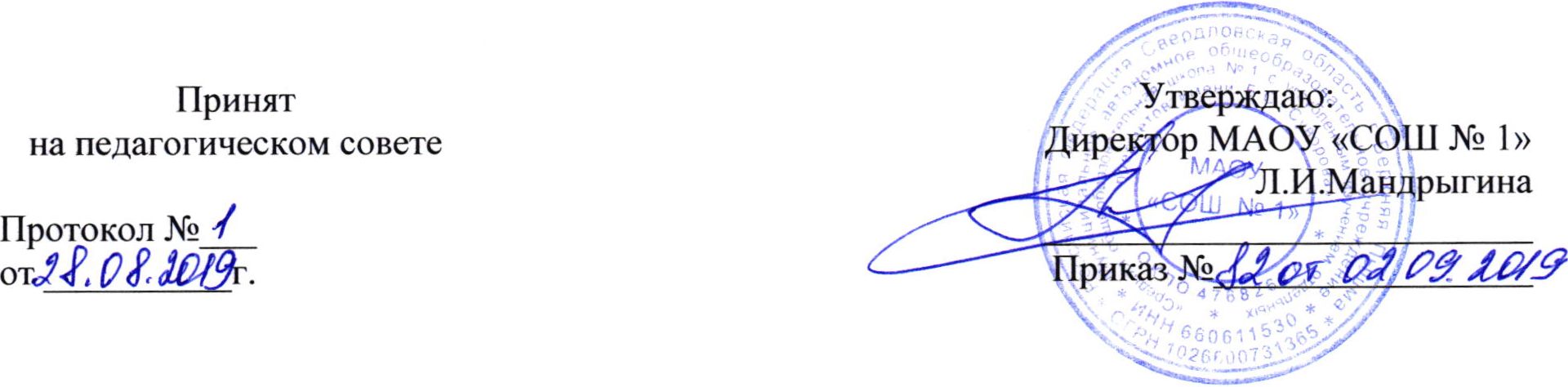 Адаптированная РАБОЧАЯ ПРОГРАММА по учебному предмету «Технология»     4 класс г. Верхняя Пышма 2019 г. Пояснительная запискаРабочая адаптированная программа курса «Технология» для  4  класса на 2019-2020 учебный год составлена на основе:Федерального закона от 29 декабря 2012 г. № 273- ФЗ «Об образовании в РФ»;Концепции духовно-нравственного развития и воспитания личности гражданина России, планируемых результатов начального общего образования;Федерального компонента государственного образовательного стандарта, утвержденного Приказом Минобразования РФ от 05.03. 2004 г №1089;Федерального государственного образовательного стандарта начального общего  образования,- Приказ М О и Н РФ № 373 от 06 октября 2009 года;Приказа Минобрнауки России от 26.11.2010 г. №1241 «О внесении изменений в федеральный государственный образовательный стандарт начального общего образования, утвержденный приказом Минобрнауки России от 06.10.2009 г. №373»; СанПин 2.4.2. 2821-10 «Санитарно-эпидемиологические требования к условиям и организации обучения в общеобразовательных учреждениях» (утверждены постановлением Главного государственного санитарного врача РФ от 29.12.2010 г. №189;Примерной программы, созданной на основе федерального компонента государственного образовательного стандарта ФГОС НОО по технологии для образовательных учреждений с русским языком обучения; Федерального перечня учебников, рекомендованных (допущенных) к использованию в образовательном процессе в образовательных  учреждениях, реализующих программы общего образования;Требований к оснащению образовательного процесса в соответствии с содержательным наполнением учебных предметов федерального компонента государственного образовательного стандарта ФГОС НОО;Приказа Министерства образования Российской Федерации от 10.04.2002 № 29/2065-п «Об утверждении учебных планов специальных (коррекционных) образовательных учреждений для обучающихся, воспитанников  с отклонениями в развитии».Данный учебный предмет реализует следующие цели:- освоение знаний о роли трудовой деятельности человека в преобразовании окружающего мира;- развитие сенсорики,  мелкой моторики рук, пространственного воображения, технического и логического       мышления;- овладение начальными технологическими знаниями, трудовыми умениями и навыками, опытом практической  деятельности по созданию объектов труда; способами планирования и организации трудовой деятельности;- воспитание трудолюбия, уважительного отношения к людям и результатам их труда;- умение выделять признаки и свойства предмета;- умение высказывать суждения на основе сравнения качеств   предметов;- практическое применение правил сотрудничества в коллективной деятельности.Содержание начального общего образования обучающихся с ЗПР реализуется преимущественно за счёт  введения учебных предметов, обеспечивающих целостное восприятие мира, с учетом их особых образовательных потребностей и возможностей, а также коррекционно-развивающих курсов, направленных на коррекцию недостатков психической сферы. Учебная программа по предмету «Технология» составлена с учетом решения двух основных коррекционных целей:− формирование навыков элементарной грамотности и основных учебных умений и навыков, общения, начальных представлений об отечественной и мировой культуре;− коррекция задержанного психического развития обучающихся, пробелов в знаниях и представлениях об окружающем мире, характерных для данной категории обучающихся, преодоление недостатков, возникших в результате нарушенного развития, включая недостатки мыслительной деятельности, речи, моторики, пространственной ориентировки, регуляции поведения.  Задачи обучения:- учить соблюдать правила безопасности труда и личной гигиены  при организации рабочего места, при работе с колющими и режущими инструментами, применяемыми для обработки различных материалов, предусмотренных программой;- учить размышлять по осознанию предстоящей практической деятельности: анализировать конструкцию изделия, технологию его изготовления, давать названия используемых материалов  и ряда их свойств;- учить распознавать способы соединения деталей и их размеров;-  самостоятельно составлять технологическую цепочку при изготовлении изделий;- учить пользоваться приемами разметки, понимать простейшие технические эскизы и рисунки.Наряду с этими задачи на занятиях решаются и специальные задачи, направленные на коррекцию умственной деятельности школьников:Ориентироваться в задании (анализировать объект, условия работы);Предварительно планировать ход работы над изделием (устанавливать логическую последовательность изготовления поделки, определять приемы работы и инструменты, нужные для их выполнения);Контролировать свою работу (определять правильность действий и результатов, оценивать качество готовых изделий).Коррекция недоразвития моторных функций (развитие плавности и координации движений рук, зрительно-двигательные координации, регуляции мышечного усилия);Компенсация развития недоразвития эмоционально-волевой сферы (формирование адекватной реакции на неудачи, самостоятельное преодоление трудностей, принятие помощи);Коррекция познавательной деятельности: наблюдательности, воображения, речи, пространственной ориентировки, а также недостатков физического развития, особенно мелкой моторики рук.Планируемые результаты освоения обучающимися с ЗПР адаптированной основной образовательной программы начального общего образованияРезультаты освоения  обучающимися с задержкой психического развития адаптированной основной образовательной программы начального общего образования оцениваются как итоговые на момент завершения начального общего образования. Освоение адаптированной образовательной программы начального общего образования, созданной на основе Стандарта, обеспечивает достижение обучающимися  с задержкой психического развития  трех видов результатов:  личностных, метапредметных и предметных.  Личностные результаты  освоения адаптированной основной образовательной программы начального общего образования включают индивидуально-личностные качества и социальные  (жизненные)  компетенции  обучающегося,  социально значимые ценностные установки,  необходимые для достижения основной цели современного образования ― введения обучающихся с ЗПР в культуру, овладение ими социокультурным опытом. Воспитание патриотизма, чувства гордости за свою Родину, российский народ и историю России.Формирование целостного, социально ориентированного взгляда на мир в его органичном единстве и разнообразии природы, народов, культур и религий.Формирование уважительного отношения к иному мнению, истории и культуре других народов.Принятие и освоение социальной роли обучающегося, развитие мотивов учебной деятельности и формирование личностного смысла учения.Развитие самостоятельности и личной ответственности за свои поступки, в том числе в информационной деятельности, на основе представлений о нравственных нормах, социальной справедливости и свободе.Формирование эстетических потребностей, ценностей и чувств.Развитие навыков сотрудничества со взрослыми и сверстниками в разных ситуациях, умений не создавать конфликтов и находить выходы из спорных ситуаций.Формирование установки на безопасный и здоровый образ жизни.                                  Метапредметные результатыОвладение способностью принимать и реализовывать цели и задачи учебной деятельности, приёмами поиска средств её осуществления.Освоение способов решения проблем творческого и поискового характера.Формирование умений планировать, контролировать и оценивать учебные действия в соответствии с поставленной задачей и условиями её реализации, определять наиболее эффективные способы достижения результата.Использование знаково-символических средств представления информации для создания моделей изучаемых объектов и процессов, схем решения учебных и практических задач.Использование различных способов поиска (в справочных источниках и открытом учебном информационном пространстве Интернета), сбора, обработки, анализа, организации, передачи и интерпретации информации в соответствии с коммуникативными и познавательными задачами и технологиями учебного предмета, в том числе умений вводить текст с помощью клавиатуры, фиксировать (записывать) в цифровой форме измеряемые величины и анализировать изображения, звуки, готовить своё выступление и выступать с аудио-, видео- и графическим сопровождением, соблюдать нормы информационной избирательности, этики и этикета.Овладение навыками смыслового чтения текстов различных стилей и жанров в соответствии с целями и задачами, осознанно строить речевое высказывание в соответствии с задачами коммуникации и составлять тексты в устной и письменной форме.Овладение логическими действиями сравнения, анализа, синтеза, обобщения, классификации по родовидовым признакам, установления аналогий и причинно-следственных связей, построения рассуждений, отнесения к известным понятиям.Готовность слушать собеседника и вести диалог, признавать возможность существования различных точек зрения и права каждого иметь свою, излагать своё мнение и аргументировать свою точку зрения и оценку событий.Овладение базовыми предметными и межпредметными понятиями, отражающими существенные связи и отношения между объектами и процессами.Предметные результаты1)  формирование навыков самообслуживания, овладение некоторыми технологическими приемами ручной обработки материалов, усвоение правил техники безопасности; 2)  формирование умений работать с разными видами материалов (бумагой, тканями, пластилином, природным материалом и т.д.); выбирать способы их обработки в зависимости от их свойств; 3)  формирование организационных трудовых умений (правильно располагать материалы и инструменты на рабочем месте, выполнять правила безопасной работы и санитарно-гигиенические требования и т.д.) 4)  приобретение первоначальных навыков совместной продуктивной деятельности, сотрудничества, взаимопомощи, планирования и организации;  5)  использование приобретенных знаний и умений для решения практических задач.  Основное содержание курса.Тема 1. Как работать с учебником. Путешествуем по городу.Определения: городская инфраструктура, экскурсия, экскурсовод, технолог, проект, технологическая карта, материал, инструмент. Учащиеся должны знать: Планирование изготовления изделия на основе рубрики «Вопросы юного технолога» и технологической карты. Критерии оценки качества изготовления изделий. Маршрут экскурсии по городу. Деятельность человека в культурно-исторической среде, в инфраструктуре современного города. Профессиональная деятельность человека в городской среде.Учащиеся должны уметь: Дополнять и использовать карту маршрута путешествия. Прогнозировать и планировать процесс освоения умений и навыков при изготовлении изделий.Учащиеся получат возможность научиться: ориентироваться в городской инфраструктуреТема 2. Человек и земляОпределения: вагоностроение, локомотив, цистерна, рефрижератор, хоппер-дозатор, геология, месторождение, нефтепровод, буровая вышка, поделочные камни, имитация, мозаика, конвейер, самосвал, монетный двор, рельеф, литье, штамповка, тиснение, чеканка, фаянс, обжиг, глазурь, кустарь, лекала, обувная пара, древесина, пиломатериал, текстура, столяр, нож-косяк, конширование, кондитер, инвентарь, электрооборудование, электрическая цепь, абажур, микроклимат, агротехника.Учащиеся должны знать: информацию по  разделу; простейшие виды технической документации (чертеж, эскиз, рисунок, схема); способ использования линейки и циркуля как чертежно-измерительного инструмента для выполнения построений и разметки деталей на плоскости; способ построения прямоугольника от двух прямых углов с помощью линейки; что такое развертка объемного изделия (общее представление), способ получения развертки; условные обозначения, используемые в технических рисунках, чертежах и эскизах разверток; способы разметки и вырезания симметричной формы из бумаги (по половине и ¼ формы); что такое композиция (общее представление), об использовании композиции в изделии для передачи замысла; что такое чеканка, гравировка, способы их выполнения; работа с поделочным камнем, изготовление мозаики; правила работы с таблицей стандартных мерок одежды и обуви; приёмы получения шоколада, требования к оборудованию кухни; основные законы построения простейшей электрической цепи.  Учащиеся должны уметь:  Находить и отбирать информацию, необходимую для изготовления изделия, объяснять новые понятия. правильно использовать линейку как чертежно-измерительный инструмент для выполнения построений на плоскости; с помощью линейки строить прямоугольник от двух прямых углов;  читать технический рисунок и схему с учетом условных обозначений и выполнять по ним работу; выполнять несложные расчеты размеров деталей изделия, ориентируясь на образец или технический рисунок; чертить простые прямоугольные развертки (без соблюдения условных обозначений); выполнять чеканку, гравировку; изготавливать мягкую игрушку, модель детской обуви, настольную лампу, лесенку-опору, пирожное-картошку,  работать с растениями для школьной клумбы.Учащиеся получат возможность научиться: уметь получать, сушить и проращивать семена по заданной технологии; осваивать правила ухода за комнатными растениями и использовать их; проводить долгосрочный опыт на определение всхожести семян; наблюдать и фиксировать результаты, определять и использовать инструменты и приспособления, необходимые для ухода за комнатными растениямиТема 3. Человек и вода.Определения: фильтрация, дезинфекция, резервуар, ультрафиолетовые лучи, причал, док, струемер, военно-морская база, лоцман, такелажник, докер-механизатор, швартовщик. Учащиеся должны знать: о работе водоканала, порта, о профессиях, связанных с этими предприятиями.Учащиеся должны уметь: Находить и отбирать информацию по заданной теме. Составлять рассказ на основе иллюстраций и текстов учебника. Проводить фильтрацию воды, изготавливать миниатюру канатной лестницы, плести браслет из простейших узлов.Учащиеся получат возможность научиться: комбинировать различные технологии при выполнении одного изделия; использовать одну технологию для изготовления разных изделий; применять инструменты и приспособления в практической работе в быту и профессиональной деятельности; оформлять изделия по собственному замыслу и на основе предложенного образца.Тема 4. Человек и воздух Определения: самолёт, картограф, спутник, баллистическая ракета, ракета-носитель, стабилизатор.Учащиеся должны знать: Историю возникновения самолёто- и ракетостроения. . Использование оригами. Различные техники оригами: классическое оригами, модульное оригами. Мокрое складывание. Условные обозначения техники оригами. Особенности профессий лётчика, штурмана, авиаконструктора. Конструирование модели вертолёта. Знакомство с новым материалом — пробкой. Технику папье-маше. Применение техники папье-маше для создания предметов быта. Освоение техники папье-маше. Приемы украшения города и помещений при помощи воздушных шаров. Варианты цветового решения композиции из воздушных шаров. Способы соединения деталей при помощи ниток и скотча.Учащиеся должны уметь: Анализировать иллюстративный ряд, сравнивать различные техники создания изделий, обобщать информацию об истории возникновения и использовании предметов реальности. Соотносить условные обозначения со слайдовым и текстовым планами. Понимать графическое изображение. Определять последовательность выполнения операций, используя схему. Самостоятельно составлять план изготовления изделия. Работать с конструктором при изготовлении миниатюры самолёта, изготавливать воздушного змея.Учащиеся получат возможность научиться: создавать мысленный образ конструкции и воплощать этот образ в материале; изменять вид конструкции.Тема 5. Человек и информация.Определения: редактор, дизайнер книг, издательство, редакционно-издательская обработка, вычитка, оригинал-макет, книжный блок, форзац, титульный лист, переплётная крышка, текстовый редактор, втачка.Учащиеся должны знать: Издательское дело. Работу и профессии, связанные с понятием редакция. Конструкция книг (книжный блок, обложка, переплёт, слизура, крышки, корешок). Учащиеся должны уметь: работать с книгой, создавать документ WORD, работать с таблицей.Учащиеся получат возможность научиться: понимать значение компьютера для получения информации; различать и использовать информацию, представленную в различных формах; наблюдать за действиями взрослых при работе на компьютере и принимать посильное участие в поиске информации; соблюдать правила работы на компьютере; находить информацию по заданной теме на основе текста и иллюстраций учебника.Тематическое планирование № п\пТемаПланируемые результатыПланируемые результатыПланируемые результатыПланируемые результатыПланируемые результатыПланируемые результатыПланируемые результатыХарактеристика деятельностиобучающихся№ п\пТемаЛичностныеЛичностныеЛичностныеМетапредметныеМетапредметныеПредметныеПредметныеЗнакомство с учебником 1чЗнакомство с учебником 1чЗнакомство с учебником 1чЗнакомство с учебником 1чЗнакомство с учебником 1чЗнакомство с учебником 1чЗнакомство с учебником 1чЗнакомство с учебником 1чЗнакомство с учебником 1чЗнакомство с учебником 1ч1Как работать с учебникомВоспитание патриотизма, чувства гордости за свою Родину, российский народ и историю России.Воспитание патриотизма, чувства гордости за свою Родину, российский народ и историю России.Регулятивные УУД: самостоятельно  формулировать  цель   урока после   предварительного обсуждения;Познавательные УУД:искать и отбирать необходимые для решения учебной задачи источники информации в  учебнике (текст, иллюстрация,  схема, чертёж, инструкционная карта),  энциклопедиях,  справочниках, Интернете;Коммуникативные УУД: оформлять свои  мысли в устной и письменной речи  с учётом своих  учебных и жизненных речевых ситуаций;Регулятивные УУД: самостоятельно  формулировать  цель   урока после   предварительного обсуждения;Познавательные УУД:искать и отбирать необходимые для решения учебной задачи источники информации в  учебнике (текст, иллюстрация,  схема, чертёж, инструкционная карта),  энциклопедиях,  справочниках, Интернете;Коммуникативные УУД: оформлять свои  мысли в устной и письменной речи  с учётом своих  учебных и жизненных речевых ситуаций;Получение первоначальных представлений о созидательном и нравственном значении труда в жизни человека и общества; о мире профессий и важности правильного выбора профессии.Получение первоначальных представлений о созидательном и нравственном значении труда в жизни человека и общества; о мире профессий и важности правильного выбора профессии.Получение первоначальных представлений о созидательном и нравственном значении труда в жизни человека и общества; о мире профессий и важности правильного выбора профессии.Обобщить знания о материалах и их свойствах, инструментах и правилах работы с ними, изученными в предыдущих классах. Планировать деятельность по выполнению изделия на основе рубрики «Вопросы юного технолога» и технологической карты. Познакомиться с критериями оценки качества выполнения изделий для осуществления самоконтроля' и самооценки. Человек и земля 21чЧеловек и земля 21чЧеловек и земля 21чЧеловек и земля 21чЧеловек и земля 21чЧеловек и земля 21чЧеловек и земля 21чЧеловек и земля 21чЧеловек и земля 21чЧеловек и земля 21ч2Вагоностроительный завод. Проект «Модель вагона» Изделия «Кузов вагона»Формирование целостного, социально ориентированного взгляда на мир в его органичном единстве и разнообразии природы, народов, культур и религий. Формирование уважительного отношения к иному мнению, истории и культуре других народов. Принятие и освоение социальной роли обучающегося, развитие мотивов учебной деятельности и формирование личностного смысла учения.Формирование целостного, социально ориентированного взгляда на мир в его органичном единстве и разнообразии природы, народов, культур и религий. Формирование уважительного отношения к иному мнению, истории и культуре других народов. Принятие и освоение социальной роли обучающегося, развитие мотивов учебной деятельности и формирование личностного смысла учения.Регулятивные УУД:уметь  совместно с учителем выявлять и формулировать учебную проблему; под  контролем учителя  выполнять  пробные поисковые действия (упражнения) для   выявления  оптимального решения проблемы (задачи);Познавательные УУД:добывать новые знания в процессе наблюдений, рассуждений и  обсуждений материалов  учебника,  выполнения  пробных поисковых упражнений;Коммуникативные УУД: донести свою  позицию до  других: высказывать  свою  точку зрения и пытаться её обосновать, приводя аргументы; слушать других, пытаться принимать другую точку зрения, быть  готовым изменить свою точку зрения.Регулятивные УУД:уметь  совместно с учителем выявлять и формулировать учебную проблему; под  контролем учителя  выполнять  пробные поисковые действия (упражнения) для   выявления  оптимального решения проблемы (задачи);Познавательные УУД:добывать новые знания в процессе наблюдений, рассуждений и  обсуждений материалов  учебника,  выполнения  пробных поисковых упражнений;Коммуникативные УУД: донести свою  позицию до  других: высказывать  свою  точку зрения и пытаться её обосновать, приводя аргументы; слушать других, пытаться принимать другую точку зрения, быть  готовым изменить свою точку зрения.Усвоение первоначальных представлений о материальной культуре как продукте предметно-преобразующей деятельности человека.Приобретение  навыков  самообслуживания;  овладение технологическими приемами ручной  обработки  материалов;  усвоение правил техники безопасности;Усвоение первоначальных представлений о материальной культуре как продукте предметно-преобразующей деятельности человека.Приобретение  навыков  самообслуживания;  овладение технологическими приемами ручной  обработки  материалов;  усвоение правил техники безопасности;Усвоение первоначальных представлений о материальной культуре как продукте предметно-преобразующей деятельности человека.Приобретение  навыков  самообслуживания;  овладение технологическими приемами ручной  обработки  материалов;  усвоение правил техники безопасности;Находить и отбирать информацию об истории развития железнодорожного транспорта в России, о видах и особенностях конструкции вагонов и последовательности их сборки из текстов учебника и других источников. Выбирать информацию, необходимую для выполнения изделия, объяснять новые понятия. Овладевать основами черчения, анализировать конструкцию изделия, выполнять разметку деталей при помощи линейки и циркуля, раскрой деталей при помощи ножниц, соблюдать правила безопасного использования этих инструментов. Создавать разные виды вагонов, используя объёмные геометрические тела (параллелепипед, цилиндр, конус). Выбирать и заменять материалы и инструменты при выполнении изделия. Применять на практике алгоритм построения деятельности в проекте, определять этапы проектной деятельности. Организовывать' рабочее место (этот вид деятельности учащихся осуществляется на каждом уроке). Рационально использовать материалы при разметке и раскрое изделия.Распределять роли и обязанности при выполнении проекта (работать в мини-группах). Помогать участникам группы при изготовлении изделия. Проводить оценку этапов работы и на её основе контролировать свою деятельность. Составлять рассказ для презентации изделия, отвечать на вопросы по презентации3Вагоностроительный завод. «Пассажирский вагон»Формирование целостного, социально ориентированного взгляда на мир в его органичном единстве и разнообразии природы, народов, культур и религий. Формирование уважительного отношения к иному мнению, истории и культуре других народов. Принятие и освоение социальной роли обучающегося, развитие мотивов учебной деятельности и формирование личностного смысла учения.Формирование целостного, социально ориентированного взгляда на мир в его органичном единстве и разнообразии природы, народов, культур и религий. Формирование уважительного отношения к иному мнению, истории и культуре других народов. Принятие и освоение социальной роли обучающегося, развитие мотивов учебной деятельности и формирование личностного смысла учения.Регулятивные УУД:уметь  совместно с учителем выявлять и формулировать учебную проблему; под  контролем учителя  выполнять  пробные поисковые действия (упражнения) для   выявления  оптимального решения проблемы (задачи);Познавательные УУД:добывать новые знания в процессе наблюдений, рассуждений и  обсуждений материалов  учебника,  выполнения  пробных поисковых упражнений;Коммуникативные УУД: донести свою  позицию до  других: высказывать  свою  точку зрения и пытаться её обосновать, приводя аргументы; слушать других, пытаться принимать другую точку зрения, быть  готовым изменить свою точку зрения.Регулятивные УУД:уметь  совместно с учителем выявлять и формулировать учебную проблему; под  контролем учителя  выполнять  пробные поисковые действия (упражнения) для   выявления  оптимального решения проблемы (задачи);Познавательные УУД:добывать новые знания в процессе наблюдений, рассуждений и  обсуждений материалов  учебника,  выполнения  пробных поисковых упражнений;Коммуникативные УУД: донести свою  позицию до  других: высказывать  свою  точку зрения и пытаться её обосновать, приводя аргументы; слушать других, пытаться принимать другую точку зрения, быть  готовым изменить свою точку зрения.Усвоение первоначальных представлений о материальной культуре как продукте предметно-преобразующей деятельности человека.Приобретение  навыков  самообслуживания;  овладение технологическими приемами ручной  обработки  материалов;  усвоение правил техники безопасности;Усвоение первоначальных представлений о материальной культуре как продукте предметно-преобразующей деятельности человека.Приобретение  навыков  самообслуживания;  овладение технологическими приемами ручной  обработки  материалов;  усвоение правил техники безопасности;Усвоение первоначальных представлений о материальной культуре как продукте предметно-преобразующей деятельности человека.Приобретение  навыков  самообслуживания;  овладение технологическими приемами ручной  обработки  материалов;  усвоение правил техники безопасности;Находить и отбирать информацию об истории развития железнодорожного транспорта в России, о видах и особенностях конструкции вагонов и последовательности их сборки из текстов учебника и других источников. Выбирать информацию, необходимую для выполнения изделия, объяснять новые понятия. Овладевать основами черчения, анализировать конструкцию изделия, выполнять разметку деталей при помощи линейки и циркуля, раскрой деталей при помощи ножниц, соблюдать правила безопасного использования этих инструментов. Создавать разные виды вагонов, используя объёмные геометрические тела (параллелепипед, цилиндр, конус). Выбирать и заменять материалы и инструменты при выполнении изделия. Применять на практике алгоритм построения деятельности в проекте, определять этапы проектной деятельности. Организовывать' рабочее место (этот вид деятельности учащихся осуществляется на каждом уроке). Рационально использовать материалы при разметке и раскрое изделия.Распределять роли и обязанности при выполнении проекта (работать в мини-группах). Помогать участникам группы при изготовлении изделия. Проводить оценку этапов работы и на её основе контролировать свою деятельность. Составлять рассказ для презентации изделия, отвечать на вопросы по презентации4Полезные ископаемые.  Изделие «Буровая вышка»Формирование целостного, социально ориентированного взгляда на мир в его органичном единстве и разнообразии природы, народов, культур и религий. Формирование уважительного отношения к иному мнению, истории и культуре других народов. Принятие и освоение социальной роли обучающегося, развитие мотивов учебной деятельности и формирование личностного смысла учения.Формирование целостного, социально ориентированного взгляда на мир в его органичном единстве и разнообразии природы, народов, культур и религий. Формирование уважительного отношения к иному мнению, истории и культуре других народов. Принятие и освоение социальной роли обучающегося, развитие мотивов учебной деятельности и формирование личностного смысла учения.Регулятивные УУД:уметь  совместно с учителем выявлять и формулировать учебную проблему; под  контролем учителя  выполнять  пробные поисковые действия (упражнения) для   выявления  оптимального решения проблемы (задачи);Познавательные УУД:добывать новые знания в процессе наблюдений, рассуждений и  обсуждений материалов  учебника,  выполнения  пробных поисковых упражнений;Коммуникативные УУД: донести свою  позицию до  других: высказывать  свою  точку зрения и пытаться её обосновать, приводя аргументы; слушать других, пытаться принимать другую точку зрения, быть  готовым изменить свою точку зрения.Регулятивные УУД:уметь  совместно с учителем выявлять и формулировать учебную проблему; под  контролем учителя  выполнять  пробные поисковые действия (упражнения) для   выявления  оптимального решения проблемы (задачи);Познавательные УУД:добывать новые знания в процессе наблюдений, рассуждений и  обсуждений материалов  учебника,  выполнения  пробных поисковых упражнений;Коммуникативные УУД: донести свою  позицию до  других: высказывать  свою  точку зрения и пытаться её обосновать, приводя аргументы; слушать других, пытаться принимать другую точку зрения, быть  готовым изменить свою точку зрения.Усвоение первоначальных представлений о материальной культуре как продукте предметно-преобразующей деятельности человека.Приобретение  навыков  самообслуживания;  овладение технологическими приемами ручной  обработки  материалов;  усвоение правил техники безопасности;Усвоение первоначальных представлений о материальной культуре как продукте предметно-преобразующей деятельности человека.Приобретение  навыков  самообслуживания;  овладение технологическими приемами ручной  обработки  материалов;  усвоение правил техники безопасности;Усвоение первоначальных представлений о материальной культуре как продукте предметно-преобразующей деятельности человека.Приобретение  навыков  самообслуживания;  овладение технологическими приемами ручной  обработки  материалов;  усвоение правил техники безопасности;Находить и отбирать информацию об истории развития железнодорожного транспорта в России, о видах и особенностях конструкции вагонов и последовательности их сборки из текстов учебника и других источников. Выбирать информацию, необходимую для выполнения изделия, объяснять новые понятия. Овладевать основами черчения, анализировать конструкцию изделия, выполнять разметку деталей при помощи линейки и циркуля, раскрой деталей при помощи ножниц, соблюдать правила безопасного использования этих инструментов. Создавать разные виды вагонов, используя объёмные геометрические тела (параллелепипед, цилиндр, конус). Выбирать и заменять материалы и инструменты при выполнении изделия. Применять на практике алгоритм построения деятельности в проекте, определять этапы проектной деятельности. Организовывать' рабочее место (этот вид деятельности учащихся осуществляется на каждом уроке). Рационально использовать материалы при разметке и раскрое изделия.Распределять роли и обязанности при выполнении проекта (работать в мини-группах). Помогать участникам группы при изготовлении изделия. Проводить оценку этапов работы и на её основе контролировать свою деятельность. Составлять рассказ для презентации изделия, отвечать на вопросы по презентации5Полезные ископаемые.  Изделие  «Малахитовая шкатулка»Формирование целостного, социально ориентированного взгляда на мир в его органичном единстве и разнообразии природы, народов, культур и религий. Формирование уважительного отношения к иному мнению, истории и культуре других народов. Принятие и освоение социальной роли обучающегося, развитие мотивов учебной деятельности и формирование личностного смысла учения.Формирование целостного, социально ориентированного взгляда на мир в его органичном единстве и разнообразии природы, народов, культур и религий. Формирование уважительного отношения к иному мнению, истории и культуре других народов. Принятие и освоение социальной роли обучающегося, развитие мотивов учебной деятельности и формирование личностного смысла учения.Регулятивные УУД:уметь  совместно с учителем выявлять и формулировать учебную проблему; под  контролем учителя  выполнять  пробные поисковые действия (упражнения) для   выявления  оптимального решения проблемы (задачи);Познавательные УУД:добывать новые знания в процессе наблюдений, рассуждений и  обсуждений материалов  учебника,  выполнения  пробных поисковых упражнений;Коммуникативные УУД: донести свою  позицию до  других: высказывать  свою  точку зрения и пытаться её обосновать, приводя аргументы; слушать других, пытаться принимать другую точку зрения, быть  готовым изменить свою точку зрения.Регулятивные УУД:уметь  совместно с учителем выявлять и формулировать учебную проблему; под  контролем учителя  выполнять  пробные поисковые действия (упражнения) для   выявления  оптимального решения проблемы (задачи);Познавательные УУД:добывать новые знания в процессе наблюдений, рассуждений и  обсуждений материалов  учебника,  выполнения  пробных поисковых упражнений;Коммуникативные УУД: донести свою  позицию до  других: высказывать  свою  точку зрения и пытаться её обосновать, приводя аргументы; слушать других, пытаться принимать другую точку зрения, быть  готовым изменить свою точку зрения.Усвоение первоначальных представлений о материальной культуре как продукте предметно-преобразующей деятельности человека.Приобретение  навыков  самообслуживания;  овладение технологическими приемами ручной  обработки  материалов;  усвоение правил техники безопасности;Усвоение первоначальных представлений о материальной культуре как продукте предметно-преобразующей деятельности человека.Приобретение  навыков  самообслуживания;  овладение технологическими приемами ручной  обработки  материалов;  усвоение правил техники безопасности;Усвоение первоначальных представлений о материальной культуре как продукте предметно-преобразующей деятельности человека.Приобретение  навыков  самообслуживания;  овладение технологическими приемами ручной  обработки  материалов;  усвоение правил техники безопасности;Находить и отбирать информацию об истории развития железнодорожного транспорта в России, о видах и особенностях конструкции вагонов и последовательности их сборки из текстов учебника и других источников. Выбирать информацию, необходимую для выполнения изделия, объяснять новые понятия. Овладевать основами черчения, анализировать конструкцию изделия, выполнять разметку деталей при помощи линейки и циркуля, раскрой деталей при помощи ножниц, соблюдать правила безопасного использования этих инструментов. Создавать разные виды вагонов, используя объёмные геометрические тела (параллелепипед, цилиндр, конус). Выбирать и заменять материалы и инструменты при выполнении изделия. Применять на практике алгоритм построения деятельности в проекте, определять этапы проектной деятельности. Организовывать' рабочее место (этот вид деятельности учащихся осуществляется на каждом уроке). Рационально использовать материалы при разметке и раскрое изделия.Распределять роли и обязанности при выполнении проекта (работать в мини-группах). Помогать участникам группы при изготовлении изделия. Проводить оценку этапов работы и на её основе контролировать свою деятельность. Составлять рассказ для презентации изделия, отвечать на вопросы по презентации6Автомобильный завод.  Изделие «КамАЗ»Формирование целостного, социально ориентированного взгляда на мир в его органичном единстве и разнообразии природы, народов, культур и религий. Формирование уважительного отношения к иному мнению, истории и культуре других народов. Принятие и освоение социальной роли обучающегося, развитие мотивов учебной деятельности и формирование личностного смысла учения.Формирование целостного, социально ориентированного взгляда на мир в его органичном единстве и разнообразии природы, народов, культур и религий. Формирование уважительного отношения к иному мнению, истории и культуре других народов. Принятие и освоение социальной роли обучающегося, развитие мотивов учебной деятельности и формирование личностного смысла учения.Регулятивные УУД:уметь  совместно с учителем выявлять и формулировать учебную проблему; под  контролем учителя  выполнять  пробные поисковые действия (упражнения) для   выявления  оптимального решения проблемы (задачи);Познавательные УУД:добывать новые знания в процессе наблюдений, рассуждений и  обсуждений материалов  учебника,  выполнения  пробных поисковых упражнений;Коммуникативные УУД: донести свою  позицию до  других: высказывать  свою  точку зрения и пытаться её обосновать, приводя аргументы; слушать других, пытаться принимать другую точку зрения, быть  готовым изменить свою точку зрения.Регулятивные УУД:уметь  совместно с учителем выявлять и формулировать учебную проблему; под  контролем учителя  выполнять  пробные поисковые действия (упражнения) для   выявления  оптимального решения проблемы (задачи);Познавательные УУД:добывать новые знания в процессе наблюдений, рассуждений и  обсуждений материалов  учебника,  выполнения  пробных поисковых упражнений;Коммуникативные УУД: донести свою  позицию до  других: высказывать  свою  точку зрения и пытаться её обосновать, приводя аргументы; слушать других, пытаться принимать другую точку зрения, быть  готовым изменить свою точку зрения.Усвоение первоначальных представлений о материальной культуре как продукте предметно-преобразующей деятельности человека.Приобретение  навыков  самообслуживания;  овладение технологическими приемами ручной  обработки  материалов;  усвоение правил техники безопасности;Усвоение первоначальных представлений о материальной культуре как продукте предметно-преобразующей деятельности человека.Приобретение  навыков  самообслуживания;  овладение технологическими приемами ручной  обработки  материалов;  усвоение правил техники безопасности;Усвоение первоначальных представлений о материальной культуре как продукте предметно-преобразующей деятельности человека.Приобретение  навыков  самообслуживания;  овладение технологическими приемами ручной  обработки  материалов;  усвоение правил техники безопасности;Находить и отбирать информацию об истории развития железнодорожного транспорта в России, о видах и особенностях конструкции вагонов и последовательности их сборки из текстов учебника и других источников. Выбирать информацию, необходимую для выполнения изделия, объяснять новые понятия. Овладевать основами черчения, анализировать конструкцию изделия, выполнять разметку деталей при помощи линейки и циркуля, раскрой деталей при помощи ножниц, соблюдать правила безопасного использования этих инструментов. Создавать разные виды вагонов, используя объёмные геометрические тела (параллелепипед, цилиндр, конус). Выбирать и заменять материалы и инструменты при выполнении изделия. Применять на практике алгоритм построения деятельности в проекте, определять этапы проектной деятельности. Организовывать' рабочее место (этот вид деятельности учащихся осуществляется на каждом уроке). Рационально использовать материалы при разметке и раскрое изделия.Распределять роли и обязанности при выполнении проекта (работать в мини-группах). Помогать участникам группы при изготовлении изделия. Проводить оценку этапов работы и на её основе контролировать свою деятельность. Составлять рассказ для презентации изделия, отвечать на вопросы по презентации7Автомобильный завод.  Изделие «Кузов грузовика»Формирование целостного, социально ориентированного взгляда на мир в его органичном единстве и разнообразии природы, народов, культур и религий. Формирование уважительного отношения к иному мнению, истории и культуре других народов. Принятие и освоение социальной роли обучающегося, развитие мотивов учебной деятельности и формирование личностного смысла учения.Формирование целостного, социально ориентированного взгляда на мир в его органичном единстве и разнообразии природы, народов, культур и религий. Формирование уважительного отношения к иному мнению, истории и культуре других народов. Принятие и освоение социальной роли обучающегося, развитие мотивов учебной деятельности и формирование личностного смысла учения.Регулятивные УУД:уметь  совместно с учителем выявлять и формулировать учебную проблему; под  контролем учителя  выполнять  пробные поисковые действия (упражнения) для   выявления  оптимального решения проблемы (задачи);Познавательные УУД:добывать новые знания в процессе наблюдений, рассуждений и  обсуждений материалов  учебника,  выполнения  пробных поисковых упражнений;Коммуникативные УУД: донести свою  позицию до  других: высказывать  свою  точку зрения и пытаться её обосновать, приводя аргументы; слушать других, пытаться принимать другую точку зрения, быть  готовым изменить свою точку зрения.Регулятивные УУД:уметь  совместно с учителем выявлять и формулировать учебную проблему; под  контролем учителя  выполнять  пробные поисковые действия (упражнения) для   выявления  оптимального решения проблемы (задачи);Познавательные УУД:добывать новые знания в процессе наблюдений, рассуждений и  обсуждений материалов  учебника,  выполнения  пробных поисковых упражнений;Коммуникативные УУД: донести свою  позицию до  других: высказывать  свою  точку зрения и пытаться её обосновать, приводя аргументы; слушать других, пытаться принимать другую точку зрения, быть  готовым изменить свою точку зрения.Усвоение первоначальных представлений о материальной культуре как продукте предметно-преобразующей деятельности человека.Приобретение  навыков  самообслуживания;  овладение технологическими приемами ручной  обработки  материалов;  усвоение правил техники безопасности;Усвоение первоначальных представлений о материальной культуре как продукте предметно-преобразующей деятельности человека.Приобретение  навыков  самообслуживания;  овладение технологическими приемами ручной  обработки  материалов;  усвоение правил техники безопасности;Усвоение первоначальных представлений о материальной культуре как продукте предметно-преобразующей деятельности человека.Приобретение  навыков  самообслуживания;  овладение технологическими приемами ручной  обработки  материалов;  усвоение правил техники безопасности;Находить и отбирать информацию об истории развития железнодорожного транспорта в России, о видах и особенностях конструкции вагонов и последовательности их сборки из текстов учебника и других источников. Выбирать информацию, необходимую для выполнения изделия, объяснять новые понятия. Овладевать основами черчения, анализировать конструкцию изделия, выполнять разметку деталей при помощи линейки и циркуля, раскрой деталей при помощи ножниц, соблюдать правила безопасного использования этих инструментов. Создавать разные виды вагонов, используя объёмные геометрические тела (параллелепипед, цилиндр, конус). Выбирать и заменять материалы и инструменты при выполнении изделия. Применять на практике алгоритм построения деятельности в проекте, определять этапы проектной деятельности. Организовывать' рабочее место (этот вид деятельности учащихся осуществляется на каждом уроке). Рационально использовать материалы при разметке и раскрое изделия.Распределять роли и обязанности при выполнении проекта (работать в мини-группах). Помогать участникам группы при изготовлении изделия. Проводить оценку этапов работы и на её основе контролировать свою деятельность. Составлять рассказ для презентации изделия, отвечать на вопросы по презентации8Монетный двор. Изделие «Стороны медали»Формирование целостного, социально ориентированного взгляда на мир в его органичном единстве и разнообразии природы, народов, культур и религий. Формирование уважительного отношения к иному мнению, истории и культуре других народов. Принятие и освоение социальной роли обучающегося, развитие мотивов учебной деятельности и формирование личностного смысла учения.Формирование целостного, социально ориентированного взгляда на мир в его органичном единстве и разнообразии природы, народов, культур и религий. Формирование уважительного отношения к иному мнению, истории и культуре других народов. Принятие и освоение социальной роли обучающегося, развитие мотивов учебной деятельности и формирование личностного смысла учения.Регулятивные УУД:уметь  совместно с учителем выявлять и формулировать учебную проблему; под  контролем учителя  выполнять  пробные поисковые действия (упражнения) для   выявления  оптимального решения проблемы (задачи);Познавательные УУД:добывать новые знания в процессе наблюдений, рассуждений и  обсуждений материалов  учебника,  выполнения  пробных поисковых упражнений;Коммуникативные УУД: донести свою  позицию до  других: высказывать  свою  точку зрения и пытаться её обосновать, приводя аргументы; слушать других, пытаться принимать другую точку зрения, быть  готовым изменить свою точку зрения.Регулятивные УУД:уметь  совместно с учителем выявлять и формулировать учебную проблему; под  контролем учителя  выполнять  пробные поисковые действия (упражнения) для   выявления  оптимального решения проблемы (задачи);Познавательные УУД:добывать новые знания в процессе наблюдений, рассуждений и  обсуждений материалов  учебника,  выполнения  пробных поисковых упражнений;Коммуникативные УУД: донести свою  позицию до  других: высказывать  свою  точку зрения и пытаться её обосновать, приводя аргументы; слушать других, пытаться принимать другую точку зрения, быть  готовым изменить свою точку зрения.Усвоение первоначальных представлений о материальной культуре как продукте предметно-преобразующей деятельности человека.Приобретение  навыков  самообслуживания;  овладение технологическими приемами ручной  обработки  материалов;  усвоение правил техники безопасности;Усвоение первоначальных представлений о материальной культуре как продукте предметно-преобразующей деятельности человека.Приобретение  навыков  самообслуживания;  овладение технологическими приемами ручной  обработки  материалов;  усвоение правил техники безопасности;Усвоение первоначальных представлений о материальной культуре как продукте предметно-преобразующей деятельности человека.Приобретение  навыков  самообслуживания;  овладение технологическими приемами ручной  обработки  материалов;  усвоение правил техники безопасности;Находить и отбирать информацию об истории развития железнодорожного транспорта в России, о видах и особенностях конструкции вагонов и последовательности их сборки из текстов учебника и других источников. Выбирать информацию, необходимую для выполнения изделия, объяснять новые понятия. Овладевать основами черчения, анализировать конструкцию изделия, выполнять разметку деталей при помощи линейки и циркуля, раскрой деталей при помощи ножниц, соблюдать правила безопасного использования этих инструментов. Создавать разные виды вагонов, используя объёмные геометрические тела (параллелепипед, цилиндр, конус). Выбирать и заменять материалы и инструменты при выполнении изделия. Применять на практике алгоритм построения деятельности в проекте, определять этапы проектной деятельности. Организовывать' рабочее место (этот вид деятельности учащихся осуществляется на каждом уроке). Рационально использовать материалы при разметке и раскрое изделия.Распределять роли и обязанности при выполнении проекта (работать в мини-группах). Помогать участникам группы при изготовлении изделия. Проводить оценку этапов работы и на её основе контролировать свою деятельность. Составлять рассказ для презентации изделия, отвечать на вопросы по презентации9Монетный двор. Проект «Медаль» Формирование целостного, социально ориентированного взгляда на мир в его органичном единстве и разнообразии природы, народов, культур и религий. Формирование уважительного отношения к иному мнению, истории и культуре других народов. Принятие и освоение социальной роли обучающегося, развитие мотивов учебной деятельности и формирование личностного смысла учения.Формирование целостного, социально ориентированного взгляда на мир в его органичном единстве и разнообразии природы, народов, культур и религий. Формирование уважительного отношения к иному мнению, истории и культуре других народов. Принятие и освоение социальной роли обучающегося, развитие мотивов учебной деятельности и формирование личностного смысла учения.Регулятивные УУД:уметь  совместно с учителем выявлять и формулировать учебную проблему; под  контролем учителя  выполнять  пробные поисковые действия (упражнения) для   выявления  оптимального решения проблемы (задачи);Познавательные УУД:добывать новые знания в процессе наблюдений, рассуждений и  обсуждений материалов  учебника,  выполнения  пробных поисковых упражнений;Коммуникативные УУД: донести свою  позицию до  других: высказывать  свою  точку зрения и пытаться её обосновать, приводя аргументы; слушать других, пытаться принимать другую точку зрения, быть  готовым изменить свою точку зрения.Регулятивные УУД:уметь  совместно с учителем выявлять и формулировать учебную проблему; под  контролем учителя  выполнять  пробные поисковые действия (упражнения) для   выявления  оптимального решения проблемы (задачи);Познавательные УУД:добывать новые знания в процессе наблюдений, рассуждений и  обсуждений материалов  учебника,  выполнения  пробных поисковых упражнений;Коммуникативные УУД: донести свою  позицию до  других: высказывать  свою  точку зрения и пытаться её обосновать, приводя аргументы; слушать других, пытаться принимать другую точку зрения, быть  готовым изменить свою точку зрения.Усвоение первоначальных представлений о материальной культуре как продукте предметно-преобразующей деятельности человека.Приобретение  навыков  самообслуживания;  овладение технологическими приемами ручной  обработки  материалов;  усвоение правил техники безопасности;Усвоение первоначальных представлений о материальной культуре как продукте предметно-преобразующей деятельности человека.Приобретение  навыков  самообслуживания;  овладение технологическими приемами ручной  обработки  материалов;  усвоение правил техники безопасности;Усвоение первоначальных представлений о материальной культуре как продукте предметно-преобразующей деятельности человека.Приобретение  навыков  самообслуживания;  овладение технологическими приемами ручной  обработки  материалов;  усвоение правил техники безопасности;Находить и отбирать информацию об истории развития железнодорожного транспорта в России, о видах и особенностях конструкции вагонов и последовательности их сборки из текстов учебника и других источников. Выбирать информацию, необходимую для выполнения изделия, объяснять новые понятия. Овладевать основами черчения, анализировать конструкцию изделия, выполнять разметку деталей при помощи линейки и циркуля, раскрой деталей при помощи ножниц, соблюдать правила безопасного использования этих инструментов. Создавать разные виды вагонов, используя объёмные геометрические тела (параллелепипед, цилиндр, конус). Выбирать и заменять материалы и инструменты при выполнении изделия. Применять на практике алгоритм построения деятельности в проекте, определять этапы проектной деятельности. Организовывать' рабочее место (этот вид деятельности учащихся осуществляется на каждом уроке). Рационально использовать материалы при разметке и раскрое изделия.Распределять роли и обязанности при выполнении проекта (работать в мини-группах). Помогать участникам группы при изготовлении изделия. Проводить оценку этапов работы и на её основе контролировать свою деятельность. Составлять рассказ для презентации изделия, отвечать на вопросы по презентации10Фаянсовый завод. Изделие «Основа для вазы»Формирование целостного, социально ориентированного взгляда на мир в его органичном единстве и разнообразии природы, народов, культур и религий. Формирование уважительного отношения к иному мнению, истории и культуре других народов. Принятие и освоение социальной роли обучающегося, развитие мотивов учебной деятельности и формирование личностного смысла учения.Формирование целостного, социально ориентированного взгляда на мир в его органичном единстве и разнообразии природы, народов, культур и религий. Формирование уважительного отношения к иному мнению, истории и культуре других народов. Принятие и освоение социальной роли обучающегося, развитие мотивов учебной деятельности и формирование личностного смысла учения.Регулятивные УУД:уметь  совместно с учителем выявлять и формулировать учебную проблему; под  контролем учителя  выполнять  пробные поисковые действия (упражнения) для   выявления  оптимального решения проблемы (задачи);Познавательные УУД:добывать новые знания в процессе наблюдений, рассуждений и  обсуждений материалов  учебника,  выполнения  пробных поисковых упражнений;Коммуникативные УУД: донести свою  позицию до  других: высказывать  свою  точку зрения и пытаться её обосновать, приводя аргументы; слушать других, пытаться принимать другую точку зрения, быть  готовым изменить свою точку зрения.Регулятивные УУД:уметь  совместно с учителем выявлять и формулировать учебную проблему; под  контролем учителя  выполнять  пробные поисковые действия (упражнения) для   выявления  оптимального решения проблемы (задачи);Познавательные УУД:добывать новые знания в процессе наблюдений, рассуждений и  обсуждений материалов  учебника,  выполнения  пробных поисковых упражнений;Коммуникативные УУД: донести свою  позицию до  других: высказывать  свою  точку зрения и пытаться её обосновать, приводя аргументы; слушать других, пытаться принимать другую точку зрения, быть  готовым изменить свою точку зрения.Усвоение первоначальных представлений о материальной культуре как продукте предметно-преобразующей деятельности человека.Приобретение  навыков  самообслуживания;  овладение технологическими приемами ручной  обработки  материалов;  усвоение правил техники безопасности;Усвоение первоначальных представлений о материальной культуре как продукте предметно-преобразующей деятельности человека.Приобретение  навыков  самообслуживания;  овладение технологическими приемами ручной  обработки  материалов;  усвоение правил техники безопасности;Усвоение первоначальных представлений о материальной культуре как продукте предметно-преобразующей деятельности человека.Приобретение  навыков  самообслуживания;  овладение технологическими приемами ручной  обработки  материалов;  усвоение правил техники безопасности;Находить и отбирать информацию об истории развития железнодорожного транспорта в России, о видах и особенностях конструкции вагонов и последовательности их сборки из текстов учебника и других источников. Выбирать информацию, необходимую для выполнения изделия, объяснять новые понятия. Овладевать основами черчения, анализировать конструкцию изделия, выполнять разметку деталей при помощи линейки и циркуля, раскрой деталей при помощи ножниц, соблюдать правила безопасного использования этих инструментов. Создавать разные виды вагонов, используя объёмные геометрические тела (параллелепипед, цилиндр, конус). Выбирать и заменять материалы и инструменты при выполнении изделия. Применять на практике алгоритм построения деятельности в проекте, определять этапы проектной деятельности. Организовывать' рабочее место (этот вид деятельности учащихся осуществляется на каждом уроке). Рационально использовать материалы при разметке и раскрое изделия.Распределять роли и обязанности при выполнении проекта (работать в мини-группах). Помогать участникам группы при изготовлении изделия. Проводить оценку этапов работы и на её основе контролировать свою деятельность. Составлять рассказ для презентации изделия, отвечать на вопросы по презентации11Фаянсовый завод. Изделие  «Ваза»Формирование целостного, социально ориентированного взгляда на мир в его органичном единстве и разнообразии природы, народов, культур и религий. Формирование уважительного отношения к иному мнению, истории и культуре других народов. Принятие и освоение социальной роли обучающегося, развитие мотивов учебной деятельности и формирование личностного смысла учения.Формирование целостного, социально ориентированного взгляда на мир в его органичном единстве и разнообразии природы, народов, культур и религий. Формирование уважительного отношения к иному мнению, истории и культуре других народов. Принятие и освоение социальной роли обучающегося, развитие мотивов учебной деятельности и формирование личностного смысла учения.Регулятивные УУД:уметь  совместно с учителем выявлять и формулировать учебную проблему; под  контролем учителя  выполнять  пробные поисковые действия (упражнения) для   выявления  оптимального решения проблемы (задачи);Познавательные УУД:добывать новые знания в процессе наблюдений, рассуждений и  обсуждений материалов  учебника,  выполнения  пробных поисковых упражнений;Коммуникативные УУД: донести свою  позицию до  других: высказывать  свою  точку зрения и пытаться её обосновать, приводя аргументы; слушать других, пытаться принимать другую точку зрения, быть  готовым изменить свою точку зрения.Регулятивные УУД:уметь  совместно с учителем выявлять и формулировать учебную проблему; под  контролем учителя  выполнять  пробные поисковые действия (упражнения) для   выявления  оптимального решения проблемы (задачи);Познавательные УУД:добывать новые знания в процессе наблюдений, рассуждений и  обсуждений материалов  учебника,  выполнения  пробных поисковых упражнений;Коммуникативные УУД: донести свою  позицию до  других: высказывать  свою  точку зрения и пытаться её обосновать, приводя аргументы; слушать других, пытаться принимать другую точку зрения, быть  готовым изменить свою точку зрения.Усвоение первоначальных представлений о материальной культуре как продукте предметно-преобразующей деятельности человека.Приобретение  навыков  самообслуживания;  овладение технологическими приемами ручной  обработки  материалов;  усвоение правил техники безопасности;Усвоение первоначальных представлений о материальной культуре как продукте предметно-преобразующей деятельности человека.Приобретение  навыков  самообслуживания;  овладение технологическими приемами ручной  обработки  материалов;  усвоение правил техники безопасности;Усвоение первоначальных представлений о материальной культуре как продукте предметно-преобразующей деятельности человека.Приобретение  навыков  самообслуживания;  овладение технологическими приемами ручной  обработки  материалов;  усвоение правил техники безопасности;Находить и отбирать информацию об истории развития железнодорожного транспорта в России, о видах и особенностях конструкции вагонов и последовательности их сборки из текстов учебника и других источников. Выбирать информацию, необходимую для выполнения изделия, объяснять новые понятия. Овладевать основами черчения, анализировать конструкцию изделия, выполнять разметку деталей при помощи линейки и циркуля, раскрой деталей при помощи ножниц, соблюдать правила безопасного использования этих инструментов. Создавать разные виды вагонов, используя объёмные геометрические тела (параллелепипед, цилиндр, конус). Выбирать и заменять материалы и инструменты при выполнении изделия. Применять на практике алгоритм построения деятельности в проекте, определять этапы проектной деятельности. Организовывать' рабочее место (этот вид деятельности учащихся осуществляется на каждом уроке). Рационально использовать материалы при разметке и раскрое изделия.Распределять роли и обязанности при выполнении проекта (работать в мини-группах). Помогать участникам группы при изготовлении изделия. Проводить оценку этапов работы и на её основе контролировать свою деятельность. Составлять рассказ для презентации изделия, отвечать на вопросы по презентации12Швейная фабрика. Изделие «Прихватка» Формирование целостного, социально ориентированного взгляда на мир в его органичном единстве и разнообразии природы, народов, культур и религий. Формирование уважительного отношения к иному мнению, истории и культуре других народов. Принятие и освоение социальной роли обучающегося, развитие мотивов учебной деятельности и формирование личностного смысла учения.Формирование целостного, социально ориентированного взгляда на мир в его органичном единстве и разнообразии природы, народов, культур и религий. Формирование уважительного отношения к иному мнению, истории и культуре других народов. Принятие и освоение социальной роли обучающегося, развитие мотивов учебной деятельности и формирование личностного смысла учения.Регулятивные УУД:уметь  совместно с учителем выявлять и формулировать учебную проблему; под  контролем учителя  выполнять  пробные поисковые действия (упражнения) для   выявления  оптимального решения проблемы (задачи);Познавательные УУД:добывать новые знания в процессе наблюдений, рассуждений и  обсуждений материалов  учебника,  выполнения  пробных поисковых упражнений;Коммуникативные УУД: донести свою  позицию до  других: высказывать  свою  точку зрения и пытаться её обосновать, приводя аргументы; слушать других, пытаться принимать другую точку зрения, быть  готовым изменить свою точку зрения.Регулятивные УУД:уметь  совместно с учителем выявлять и формулировать учебную проблему; под  контролем учителя  выполнять  пробные поисковые действия (упражнения) для   выявления  оптимального решения проблемы (задачи);Познавательные УУД:добывать новые знания в процессе наблюдений, рассуждений и  обсуждений материалов  учебника,  выполнения  пробных поисковых упражнений;Коммуникативные УУД: донести свою  позицию до  других: высказывать  свою  точку зрения и пытаться её обосновать, приводя аргументы; слушать других, пытаться принимать другую точку зрения, быть  готовым изменить свою точку зрения.Усвоение первоначальных представлений о материальной культуре как продукте предметно-преобразующей деятельности человека.Приобретение  навыков  самообслуживания;  овладение технологическими приемами ручной  обработки  материалов;  усвоение правил техники безопасности;Усвоение первоначальных представлений о материальной культуре как продукте предметно-преобразующей деятельности человека.Приобретение  навыков  самообслуживания;  овладение технологическими приемами ручной  обработки  материалов;  усвоение правил техники безопасности;Усвоение первоначальных представлений о материальной культуре как продукте предметно-преобразующей деятельности человека.Приобретение  навыков  самообслуживания;  овладение технологическими приемами ручной  обработки  материалов;  усвоение правил техники безопасности;Находить и отбирать информацию об истории развития железнодорожного транспорта в России, о видах и особенностях конструкции вагонов и последовательности их сборки из текстов учебника и других источников. Выбирать информацию, необходимую для выполнения изделия, объяснять новые понятия. Овладевать основами черчения, анализировать конструкцию изделия, выполнять разметку деталей при помощи линейки и циркуля, раскрой деталей при помощи ножниц, соблюдать правила безопасного использования этих инструментов. Создавать разные виды вагонов, используя объёмные геометрические тела (параллелепипед, цилиндр, конус). Выбирать и заменять материалы и инструменты при выполнении изделия. Применять на практике алгоритм построения деятельности в проекте, определять этапы проектной деятельности. Организовывать' рабочее место (этот вид деятельности учащихся осуществляется на каждом уроке). Рационально использовать материалы при разметке и раскрое изделия.Распределять роли и обязанности при выполнении проекта (работать в мини-группах). Помогать участникам группы при изготовлении изделия. Проводить оценку этапов работы и на её основе контролировать свою деятельность. Составлять рассказ для презентации изделия, отвечать на вопросы по презентации13Швейная фабрика. Изделия «Новогодняя игрушка», «Птичка»Формирование целостного, социально ориентированного взгляда на мир в его органичном единстве и разнообразии природы, народов, культур и религий. Формирование уважительного отношения к иному мнению, истории и культуре других народов. Принятие и освоение социальной роли обучающегося, развитие мотивов учебной деятельности и формирование личностного смысла учения.Формирование целостного, социально ориентированного взгляда на мир в его органичном единстве и разнообразии природы, народов, культур и религий. Формирование уважительного отношения к иному мнению, истории и культуре других народов. Принятие и освоение социальной роли обучающегося, развитие мотивов учебной деятельности и формирование личностного смысла учения.Регулятивные УУД:уметь  совместно с учителем выявлять и формулировать учебную проблему; под  контролем учителя  выполнять  пробные поисковые действия (упражнения) для   выявления  оптимального решения проблемы (задачи);Познавательные УУД:добывать новые знания в процессе наблюдений, рассуждений и  обсуждений материалов  учебника,  выполнения  пробных поисковых упражнений;Коммуникативные УУД: донести свою  позицию до  других: высказывать  свою  точку зрения и пытаться её обосновать, приводя аргументы; слушать других, пытаться принимать другую точку зрения, быть  готовым изменить свою точку зрения.Регулятивные УУД:уметь  совместно с учителем выявлять и формулировать учебную проблему; под  контролем учителя  выполнять  пробные поисковые действия (упражнения) для   выявления  оптимального решения проблемы (задачи);Познавательные УУД:добывать новые знания в процессе наблюдений, рассуждений и  обсуждений материалов  учебника,  выполнения  пробных поисковых упражнений;Коммуникативные УУД: донести свою  позицию до  других: высказывать  свою  точку зрения и пытаться её обосновать, приводя аргументы; слушать других, пытаться принимать другую точку зрения, быть  готовым изменить свою точку зрения.Усвоение первоначальных представлений о материальной культуре как продукте предметно-преобразующей деятельности человека.Приобретение  навыков  самообслуживания;  овладение технологическими приемами ручной  обработки  материалов;  усвоение правил техники безопасности;Усвоение первоначальных представлений о материальной культуре как продукте предметно-преобразующей деятельности человека.Приобретение  навыков  самообслуживания;  овладение технологическими приемами ручной  обработки  материалов;  усвоение правил техники безопасности;Усвоение первоначальных представлений о материальной культуре как продукте предметно-преобразующей деятельности человека.Приобретение  навыков  самообслуживания;  овладение технологическими приемами ручной  обработки  материалов;  усвоение правил техники безопасности;Находить и отбирать информацию об истории развития железнодорожного транспорта в России, о видах и особенностях конструкции вагонов и последовательности их сборки из текстов учебника и других источников. Выбирать информацию, необходимую для выполнения изделия, объяснять новые понятия. Овладевать основами черчения, анализировать конструкцию изделия, выполнять разметку деталей при помощи линейки и циркуля, раскрой деталей при помощи ножниц, соблюдать правила безопасного использования этих инструментов. Создавать разные виды вагонов, используя объёмные геометрические тела (параллелепипед, цилиндр, конус). Выбирать и заменять материалы и инструменты при выполнении изделия. Применять на практике алгоритм построения деятельности в проекте, определять этапы проектной деятельности. Организовывать' рабочее место (этот вид деятельности учащихся осуществляется на каждом уроке). Рационально использовать материалы при разметке и раскрое изделия.Распределять роли и обязанности при выполнении проекта (работать в мини-группах). Помогать участникам группы при изготовлении изделия. Проводить оценку этапов работы и на её основе контролировать свою деятельность. Составлять рассказ для презентации изделия, отвечать на вопросы по презентации14Обувная фабрика. Изделие «Модель детской летней обуви»Формирование целостного, социально ориентированного взгляда на мир в его органичном единстве и разнообразии природы, народов, культур и религий. Формирование уважительного отношения к иному мнению, истории и культуре других народов. Принятие и освоение социальной роли обучающегося, развитие мотивов учебной деятельности и формирование личностного смысла учения.Формирование целостного, социально ориентированного взгляда на мир в его органичном единстве и разнообразии природы, народов, культур и религий. Формирование уважительного отношения к иному мнению, истории и культуре других народов. Принятие и освоение социальной роли обучающегося, развитие мотивов учебной деятельности и формирование личностного смысла учения.Регулятивные УУД:уметь  совместно с учителем выявлять и формулировать учебную проблему; под  контролем учителя  выполнять  пробные поисковые действия (упражнения) для   выявления  оптимального решения проблемы (задачи);Познавательные УУД:добывать новые знания в процессе наблюдений, рассуждений и  обсуждений материалов  учебника,  выполнения  пробных поисковых упражнений;Коммуникативные УУД: донести свою  позицию до  других: высказывать  свою  точку зрения и пытаться её обосновать, приводя аргументы; слушать других, пытаться принимать другую точку зрения, быть  готовым изменить свою точку зрения.Регулятивные УУД:уметь  совместно с учителем выявлять и формулировать учебную проблему; под  контролем учителя  выполнять  пробные поисковые действия (упражнения) для   выявления  оптимального решения проблемы (задачи);Познавательные УУД:добывать новые знания в процессе наблюдений, рассуждений и  обсуждений материалов  учебника,  выполнения  пробных поисковых упражнений;Коммуникативные УУД: донести свою  позицию до  других: высказывать  свою  точку зрения и пытаться её обосновать, приводя аргументы; слушать других, пытаться принимать другую точку зрения, быть  готовым изменить свою точку зрения.Усвоение первоначальных представлений о материальной культуре как продукте предметно-преобразующей деятельности человека.Приобретение  навыков  самообслуживания;  овладение технологическими приемами ручной  обработки  материалов;  усвоение правил техники безопасности;Усвоение первоначальных представлений о материальной культуре как продукте предметно-преобразующей деятельности человека.Приобретение  навыков  самообслуживания;  овладение технологическими приемами ручной  обработки  материалов;  усвоение правил техники безопасности;Усвоение первоначальных представлений о материальной культуре как продукте предметно-преобразующей деятельности человека.Приобретение  навыков  самообслуживания;  овладение технологическими приемами ручной  обработки  материалов;  усвоение правил техники безопасности;Находить и отбирать информацию об истории развития железнодорожного транспорта в России, о видах и особенностях конструкции вагонов и последовательности их сборки из текстов учебника и других источников. Выбирать информацию, необходимую для выполнения изделия, объяснять новые понятия. Овладевать основами черчения, анализировать конструкцию изделия, выполнять разметку деталей при помощи линейки и циркуля, раскрой деталей при помощи ножниц, соблюдать правила безопасного использования этих инструментов. Создавать разные виды вагонов, используя объёмные геометрические тела (параллелепипед, цилиндр, конус). Выбирать и заменять материалы и инструменты при выполнении изделия. Применять на практике алгоритм построения деятельности в проекте, определять этапы проектной деятельности. Организовывать' рабочее место (этот вид деятельности учащихся осуществляется на каждом уроке). Рационально использовать материалы при разметке и раскрое изделия.Распределять роли и обязанности при выполнении проекта (работать в мини-группах). Помогать участникам группы при изготовлении изделия. Проводить оценку этапов работы и на её основе контролировать свою деятельность. Составлять рассказ для презентации изделия, отвечать на вопросы по презентации15Обувная фабрика. Изделие «Модель детской летней обуви»Формирование целостного, социально ориентированного взгляда на мир в его органичном единстве и разнообразии природы, народов, культур и религий. Формирование уважительного отношения к иному мнению, истории и культуре других народов. Принятие и освоение социальной роли обучающегося, развитие мотивов учебной деятельности и формирование личностного смысла учения.Формирование целостного, социально ориентированного взгляда на мир в его органичном единстве и разнообразии природы, народов, культур и религий. Формирование уважительного отношения к иному мнению, истории и культуре других народов. Принятие и освоение социальной роли обучающегося, развитие мотивов учебной деятельности и формирование личностного смысла учения.Регулятивные УУД:уметь  совместно с учителем выявлять и формулировать учебную проблему; под  контролем учителя  выполнять  пробные поисковые действия (упражнения) для   выявления  оптимального решения проблемы (задачи);Познавательные УУД:добывать новые знания в процессе наблюдений, рассуждений и  обсуждений материалов  учебника,  выполнения  пробных поисковых упражнений;Коммуникативные УУД: донести свою  позицию до  других: высказывать  свою  точку зрения и пытаться её обосновать, приводя аргументы; слушать других, пытаться принимать другую точку зрения, быть  готовым изменить свою точку зрения.Регулятивные УУД:уметь  совместно с учителем выявлять и формулировать учебную проблему; под  контролем учителя  выполнять  пробные поисковые действия (упражнения) для   выявления  оптимального решения проблемы (задачи);Познавательные УУД:добывать новые знания в процессе наблюдений, рассуждений и  обсуждений материалов  учебника,  выполнения  пробных поисковых упражнений;Коммуникативные УУД: донести свою  позицию до  других: высказывать  свою  точку зрения и пытаться её обосновать, приводя аргументы; слушать других, пытаться принимать другую точку зрения, быть  готовым изменить свою точку зрения.Усвоение первоначальных представлений о материальной культуре как продукте предметно-преобразующей деятельности человека.Приобретение  навыков  самообслуживания;  овладение технологическими приемами ручной  обработки  материалов;  усвоение правил техники безопасности;Усвоение первоначальных представлений о материальной культуре как продукте предметно-преобразующей деятельности человека.Приобретение  навыков  самообслуживания;  овладение технологическими приемами ручной  обработки  материалов;  усвоение правил техники безопасности;Усвоение первоначальных представлений о материальной культуре как продукте предметно-преобразующей деятельности человека.Приобретение  навыков  самообслуживания;  овладение технологическими приемами ручной  обработки  материалов;  усвоение правил техники безопасности;Находить и отбирать информацию об истории развития железнодорожного транспорта в России, о видах и особенностях конструкции вагонов и последовательности их сборки из текстов учебника и других источников. Выбирать информацию, необходимую для выполнения изделия, объяснять новые понятия. Овладевать основами черчения, анализировать конструкцию изделия, выполнять разметку деталей при помощи линейки и циркуля, раскрой деталей при помощи ножниц, соблюдать правила безопасного использования этих инструментов. Создавать разные виды вагонов, используя объёмные геометрические тела (параллелепипед, цилиндр, конус). Выбирать и заменять материалы и инструменты при выполнении изделия. Применять на практике алгоритм построения деятельности в проекте, определять этапы проектной деятельности. Организовывать' рабочее место (этот вид деятельности учащихся осуществляется на каждом уроке). Рационально использовать материалы при разметке и раскрое изделия.Распределять роли и обязанности при выполнении проекта (работать в мини-группах). Помогать участникам группы при изготовлении изделия. Проводить оценку этапов работы и на её основе контролировать свою деятельность. Составлять рассказ для презентации изделия, отвечать на вопросы по презентации16Деревообрабатывающее производство. Изделие «Лесенка-опора для растений»Формирование целостного, социально ориентированного взгляда на мир в его органичном единстве и разнообразии природы, народов, культур и религий. Формирование уважительного отношения к иному мнению, истории и культуре других народов. Принятие и освоение социальной роли обучающегося, развитие мотивов учебной деятельности и формирование личностного смысла учения.Формирование целостного, социально ориентированного взгляда на мир в его органичном единстве и разнообразии природы, народов, культур и религий. Формирование уважительного отношения к иному мнению, истории и культуре других народов. Принятие и освоение социальной роли обучающегося, развитие мотивов учебной деятельности и формирование личностного смысла учения.Регулятивные УУД:уметь  совместно с учителем выявлять и формулировать учебную проблему; под  контролем учителя  выполнять  пробные поисковые действия (упражнения) для   выявления  оптимального решения проблемы (задачи);Познавательные УУД:добывать новые знания в процессе наблюдений, рассуждений и  обсуждений материалов  учебника,  выполнения  пробных поисковых упражнений;Коммуникативные УУД: донести свою  позицию до  других: высказывать  свою  точку зрения и пытаться её обосновать, приводя аргументы; слушать других, пытаться принимать другую точку зрения, быть  готовым изменить свою точку зрения.Регулятивные УУД:уметь  совместно с учителем выявлять и формулировать учебную проблему; под  контролем учителя  выполнять  пробные поисковые действия (упражнения) для   выявления  оптимального решения проблемы (задачи);Познавательные УУД:добывать новые знания в процессе наблюдений, рассуждений и  обсуждений материалов  учебника,  выполнения  пробных поисковых упражнений;Коммуникативные УУД: донести свою  позицию до  других: высказывать  свою  точку зрения и пытаться её обосновать, приводя аргументы; слушать других, пытаться принимать другую точку зрения, быть  готовым изменить свою точку зрения.Усвоение первоначальных представлений о материальной культуре как продукте предметно-преобразующей деятельности человека.Приобретение  навыков  самообслуживания;  овладение технологическими приемами ручной  обработки  материалов;  усвоение правил техники безопасности;Усвоение первоначальных представлений о материальной культуре как продукте предметно-преобразующей деятельности человека.Приобретение  навыков  самообслуживания;  овладение технологическими приемами ручной  обработки  материалов;  усвоение правил техники безопасности;Усвоение первоначальных представлений о материальной культуре как продукте предметно-преобразующей деятельности человека.Приобретение  навыков  самообслуживания;  овладение технологическими приемами ручной  обработки  материалов;  усвоение правил техники безопасности;Находить и отбирать информацию об истории развития железнодорожного транспорта в России, о видах и особенностях конструкции вагонов и последовательности их сборки из текстов учебника и других источников. Выбирать информацию, необходимую для выполнения изделия, объяснять новые понятия. Овладевать основами черчения, анализировать конструкцию изделия, выполнять разметку деталей при помощи линейки и циркуля, раскрой деталей при помощи ножниц, соблюдать правила безопасного использования этих инструментов. Создавать разные виды вагонов, используя объёмные геометрические тела (параллелепипед, цилиндр, конус). Выбирать и заменять материалы и инструменты при выполнении изделия. Применять на практике алгоритм построения деятельности в проекте, определять этапы проектной деятельности. Организовывать' рабочее место (этот вид деятельности учащихся осуществляется на каждом уроке). Рационально использовать материалы при разметке и раскрое изделия.Распределять роли и обязанности при выполнении проекта (работать в мини-группах). Помогать участникам группы при изготовлении изделия. Проводить оценку этапов работы и на её основе контролировать свою деятельность. Составлять рассказ для презентации изделия, отвечать на вопросы по презентации17Деревообрабатывающее производство. Изделие «Кормушка для птиц»Формирование целостного, социально ориентированного взгляда на мир в его органичном единстве и разнообразии природы, народов, культур и религий. Формирование уважительного отношения к иному мнению, истории и культуре других народов. Принятие и освоение социальной роли обучающегося, развитие мотивов учебной деятельности и формирование личностного смысла учения.Формирование целостного, социально ориентированного взгляда на мир в его органичном единстве и разнообразии природы, народов, культур и религий. Формирование уважительного отношения к иному мнению, истории и культуре других народов. Принятие и освоение социальной роли обучающегося, развитие мотивов учебной деятельности и формирование личностного смысла учения.Регулятивные УУД:уметь  совместно с учителем выявлять и формулировать учебную проблему; под  контролем учителя  выполнять  пробные поисковые действия (упражнения) для   выявления  оптимального решения проблемы (задачи);Познавательные УУД:добывать новые знания в процессе наблюдений, рассуждений и  обсуждений материалов  учебника,  выполнения  пробных поисковых упражнений;Коммуникативные УУД: донести свою  позицию до  других: высказывать  свою  точку зрения и пытаться её обосновать, приводя аргументы; слушать других, пытаться принимать другую точку зрения, быть  готовым изменить свою точку зрения.Регулятивные УУД:уметь  совместно с учителем выявлять и формулировать учебную проблему; под  контролем учителя  выполнять  пробные поисковые действия (упражнения) для   выявления  оптимального решения проблемы (задачи);Познавательные УУД:добывать новые знания в процессе наблюдений, рассуждений и  обсуждений материалов  учебника,  выполнения  пробных поисковых упражнений;Коммуникативные УУД: донести свою  позицию до  других: высказывать  свою  точку зрения и пытаться её обосновать, приводя аргументы; слушать других, пытаться принимать другую точку зрения, быть  готовым изменить свою точку зрения.Усвоение первоначальных представлений о материальной культуре как продукте предметно-преобразующей деятельности человека.Приобретение  навыков  самообслуживания;  овладение технологическими приемами ручной  обработки  материалов;  усвоение правил техники безопасности;Усвоение первоначальных представлений о материальной культуре как продукте предметно-преобразующей деятельности человека.Приобретение  навыков  самообслуживания;  овладение технологическими приемами ручной  обработки  материалов;  усвоение правил техники безопасности;Усвоение первоначальных представлений о материальной культуре как продукте предметно-преобразующей деятельности человека.Приобретение  навыков  самообслуживания;  овладение технологическими приемами ручной  обработки  материалов;  усвоение правил техники безопасности;Находить и отбирать информацию об истории развития железнодорожного транспорта в России, о видах и особенностях конструкции вагонов и последовательности их сборки из текстов учебника и других источников. Выбирать информацию, необходимую для выполнения изделия, объяснять новые понятия. Овладевать основами черчения, анализировать конструкцию изделия, выполнять разметку деталей при помощи линейки и циркуля, раскрой деталей при помощи ножниц, соблюдать правила безопасного использования этих инструментов. Создавать разные виды вагонов, используя объёмные геометрические тела (параллелепипед, цилиндр, конус). Выбирать и заменять материалы и инструменты при выполнении изделия. Применять на практике алгоритм построения деятельности в проекте, определять этапы проектной деятельности. Организовывать' рабочее место (этот вид деятельности учащихся осуществляется на каждом уроке). Рационально использовать материалы при разметке и раскрое изделия.Распределять роли и обязанности при выполнении проекта (работать в мини-группах). Помогать участникам группы при изготовлении изделия. Проводить оценку этапов работы и на её основе контролировать свою деятельность. Составлять рассказ для презентации изделия, отвечать на вопросы по презентации18Кондитерская фабрика. Изделие «Пирожное Картошка»Формирование целостного, социально ориентированного взгляда на мир в его органичном единстве и разнообразии природы, народов, культур и религий. Формирование уважительного отношения к иному мнению, истории и культуре других народов. Принятие и освоение социальной роли обучающегося, развитие мотивов учебной деятельности и формирование личностного смысла учения.Формирование целостного, социально ориентированного взгляда на мир в его органичном единстве и разнообразии природы, народов, культур и религий. Формирование уважительного отношения к иному мнению, истории и культуре других народов. Принятие и освоение социальной роли обучающегося, развитие мотивов учебной деятельности и формирование личностного смысла учения.Регулятивные УУД:уметь  совместно с учителем выявлять и формулировать учебную проблему; под  контролем учителя  выполнять  пробные поисковые действия (упражнения) для   выявления  оптимального решения проблемы (задачи);Познавательные УУД:добывать новые знания в процессе наблюдений, рассуждений и  обсуждений материалов  учебника,  выполнения  пробных поисковых упражнений;Коммуникативные УУД: донести свою  позицию до  других: высказывать  свою  точку зрения и пытаться её обосновать, приводя аргументы; слушать других, пытаться принимать другую точку зрения, быть  готовым изменить свою точку зрения.Регулятивные УУД:уметь  совместно с учителем выявлять и формулировать учебную проблему; под  контролем учителя  выполнять  пробные поисковые действия (упражнения) для   выявления  оптимального решения проблемы (задачи);Познавательные УУД:добывать новые знания в процессе наблюдений, рассуждений и  обсуждений материалов  учебника,  выполнения  пробных поисковых упражнений;Коммуникативные УУД: донести свою  позицию до  других: высказывать  свою  точку зрения и пытаться её обосновать, приводя аргументы; слушать других, пытаться принимать другую точку зрения, быть  готовым изменить свою точку зрения.Усвоение первоначальных представлений о материальной культуре как продукте предметно-преобразующей деятельности человека.Приобретение  навыков  самообслуживания;  овладение технологическими приемами ручной  обработки  материалов;  усвоение правил техники безопасности;Усвоение первоначальных представлений о материальной культуре как продукте предметно-преобразующей деятельности человека.Приобретение  навыков  самообслуживания;  овладение технологическими приемами ручной  обработки  материалов;  усвоение правил техники безопасности;Усвоение первоначальных представлений о материальной культуре как продукте предметно-преобразующей деятельности человека.Приобретение  навыков  самообслуживания;  овладение технологическими приемами ручной  обработки  материалов;  усвоение правил техники безопасности;Находить и отбирать информацию об истории развития железнодорожного транспорта в России, о видах и особенностях конструкции вагонов и последовательности их сборки из текстов учебника и других источников. Выбирать информацию, необходимую для выполнения изделия, объяснять новые понятия. Овладевать основами черчения, анализировать конструкцию изделия, выполнять разметку деталей при помощи линейки и циркуля, раскрой деталей при помощи ножниц, соблюдать правила безопасного использования этих инструментов. Создавать разные виды вагонов, используя объёмные геометрические тела (параллелепипед, цилиндр, конус). Выбирать и заменять материалы и инструменты при выполнении изделия. Применять на практике алгоритм построения деятельности в проекте, определять этапы проектной деятельности. Организовывать' рабочее место (этот вид деятельности учащихся осуществляется на каждом уроке). Рационально использовать материалы при разметке и раскрое изделия.Распределять роли и обязанности при выполнении проекта (работать в мини-группах). Помогать участникам группы при изготовлении изделия. Проводить оценку этапов работы и на её основе контролировать свою деятельность. Составлять рассказ для презентации изделия, отвечать на вопросы по презентации19Кондитерская фабрика. Изделие «Шоколадное печенье»Формирование целостного, социально ориентированного взгляда на мир в его органичном единстве и разнообразии природы, народов, культур и религий. Формирование уважительного отношения к иному мнению, истории и культуре других народов. Принятие и освоение социальной роли обучающегося, развитие мотивов учебной деятельности и формирование личностного смысла учения.Формирование целостного, социально ориентированного взгляда на мир в его органичном единстве и разнообразии природы, народов, культур и религий. Формирование уважительного отношения к иному мнению, истории и культуре других народов. Принятие и освоение социальной роли обучающегося, развитие мотивов учебной деятельности и формирование личностного смысла учения.Регулятивные УУД:уметь  совместно с учителем выявлять и формулировать учебную проблему; под  контролем учителя  выполнять  пробные поисковые действия (упражнения) для   выявления  оптимального решения проблемы (задачи);Познавательные УУД:добывать новые знания в процессе наблюдений, рассуждений и  обсуждений материалов  учебника,  выполнения  пробных поисковых упражнений;Коммуникативные УУД: донести свою  позицию до  других: высказывать  свою  точку зрения и пытаться её обосновать, приводя аргументы; слушать других, пытаться принимать другую точку зрения, быть  готовым изменить свою точку зрения.Регулятивные УУД:уметь  совместно с учителем выявлять и формулировать учебную проблему; под  контролем учителя  выполнять  пробные поисковые действия (упражнения) для   выявления  оптимального решения проблемы (задачи);Познавательные УУД:добывать новые знания в процессе наблюдений, рассуждений и  обсуждений материалов  учебника,  выполнения  пробных поисковых упражнений;Коммуникативные УУД: донести свою  позицию до  других: высказывать  свою  точку зрения и пытаться её обосновать, приводя аргументы; слушать других, пытаться принимать другую точку зрения, быть  готовым изменить свою точку зрения.Усвоение первоначальных представлений о материальной культуре как продукте предметно-преобразующей деятельности человека.Приобретение  навыков  самообслуживания;  овладение технологическими приемами ручной  обработки  материалов;  усвоение правил техники безопасности;Усвоение первоначальных представлений о материальной культуре как продукте предметно-преобразующей деятельности человека.Приобретение  навыков  самообслуживания;  овладение технологическими приемами ручной  обработки  материалов;  усвоение правил техники безопасности;Усвоение первоначальных представлений о материальной культуре как продукте предметно-преобразующей деятельности человека.Приобретение  навыков  самообслуживания;  овладение технологическими приемами ручной  обработки  материалов;  усвоение правил техники безопасности;Находить и отбирать информацию об истории развития железнодорожного транспорта в России, о видах и особенностях конструкции вагонов и последовательности их сборки из текстов учебника и других источников. Выбирать информацию, необходимую для выполнения изделия, объяснять новые понятия. Овладевать основами черчения, анализировать конструкцию изделия, выполнять разметку деталей при помощи линейки и циркуля, раскрой деталей при помощи ножниц, соблюдать правила безопасного использования этих инструментов. Создавать разные виды вагонов, используя объёмные геометрические тела (параллелепипед, цилиндр, конус). Выбирать и заменять материалы и инструменты при выполнении изделия. Применять на практике алгоритм построения деятельности в проекте, определять этапы проектной деятельности. Организовывать' рабочее место (этот вид деятельности учащихся осуществляется на каждом уроке). Рационально использовать материалы при разметке и раскрое изделия.Распределять роли и обязанности при выполнении проекта (работать в мини-группах). Помогать участникам группы при изготовлении изделия. Проводить оценку этапов работы и на её основе контролировать свою деятельность. Составлять рассказ для презентации изделия, отвечать на вопросы по презентации20Бытовая техника. Изделие «Настольная лампа»Формирование целостного, социально ориентированного взгляда на мир в его органичном единстве и разнообразии природы, народов, культур и религий. Формирование уважительного отношения к иному мнению, истории и культуре других народов. Принятие и освоение социальной роли обучающегося, развитие мотивов учебной деятельности и формирование личностного смысла учения.Формирование целостного, социально ориентированного взгляда на мир в его органичном единстве и разнообразии природы, народов, культур и религий. Формирование уважительного отношения к иному мнению, истории и культуре других народов. Принятие и освоение социальной роли обучающегося, развитие мотивов учебной деятельности и формирование личностного смысла учения.Регулятивные УУД:уметь  совместно с учителем выявлять и формулировать учебную проблему; под  контролем учителя  выполнять  пробные поисковые действия (упражнения) для   выявления  оптимального решения проблемы (задачи);Познавательные УУД:добывать новые знания в процессе наблюдений, рассуждений и  обсуждений материалов  учебника,  выполнения  пробных поисковых упражнений;Коммуникативные УУД: донести свою  позицию до  других: высказывать  свою  точку зрения и пытаться её обосновать, приводя аргументы; слушать других, пытаться принимать другую точку зрения, быть  готовым изменить свою точку зрения.Регулятивные УУД:уметь  совместно с учителем выявлять и формулировать учебную проблему; под  контролем учителя  выполнять  пробные поисковые действия (упражнения) для   выявления  оптимального решения проблемы (задачи);Познавательные УУД:добывать новые знания в процессе наблюдений, рассуждений и  обсуждений материалов  учебника,  выполнения  пробных поисковых упражнений;Коммуникативные УУД: донести свою  позицию до  других: высказывать  свою  точку зрения и пытаться её обосновать, приводя аргументы; слушать других, пытаться принимать другую точку зрения, быть  готовым изменить свою точку зрения.Усвоение первоначальных представлений о материальной культуре как продукте предметно-преобразующей деятельности человека.Приобретение  навыков  самообслуживания;  овладение технологическими приемами ручной  обработки  материалов;  усвоение правил техники безопасности;Усвоение первоначальных представлений о материальной культуре как продукте предметно-преобразующей деятельности человека.Приобретение  навыков  самообслуживания;  овладение технологическими приемами ручной  обработки  материалов;  усвоение правил техники безопасности;Усвоение первоначальных представлений о материальной культуре как продукте предметно-преобразующей деятельности человека.Приобретение  навыков  самообслуживания;  овладение технологическими приемами ручной  обработки  материалов;  усвоение правил техники безопасности;Находить и отбирать информацию об истории развития железнодорожного транспорта в России, о видах и особенностях конструкции вагонов и последовательности их сборки из текстов учебника и других источников. Выбирать информацию, необходимую для выполнения изделия, объяснять новые понятия. Овладевать основами черчения, анализировать конструкцию изделия, выполнять разметку деталей при помощи линейки и циркуля, раскрой деталей при помощи ножниц, соблюдать правила безопасного использования этих инструментов. Создавать разные виды вагонов, используя объёмные геометрические тела (параллелепипед, цилиндр, конус). Выбирать и заменять материалы и инструменты при выполнении изделия. Применять на практике алгоритм построения деятельности в проекте, определять этапы проектной деятельности. Организовывать' рабочее место (этот вид деятельности учащихся осуществляется на каждом уроке). Рационально использовать материалы при разметке и раскрое изделия.Распределять роли и обязанности при выполнении проекта (работать в мини-группах). Помогать участникам группы при изготовлении изделия. Проводить оценку этапов работы и на её основе контролировать свою деятельность. Составлять рассказ для презентации изделия, отвечать на вопросы по презентации21Бытовая техника. Изделие «Абажур»Формирование целостного, социально ориентированного взгляда на мир в его органичном единстве и разнообразии природы, народов, культур и религий. Формирование уважительного отношения к иному мнению, истории и культуре других народов. Принятие и освоение социальной роли обучающегося, развитие мотивов учебной деятельности и формирование личностного смысла учения.Формирование целостного, социально ориентированного взгляда на мир в его органичном единстве и разнообразии природы, народов, культур и религий. Формирование уважительного отношения к иному мнению, истории и культуре других народов. Принятие и освоение социальной роли обучающегося, развитие мотивов учебной деятельности и формирование личностного смысла учения.Регулятивные УУД:уметь  совместно с учителем выявлять и формулировать учебную проблему; под  контролем учителя  выполнять  пробные поисковые действия (упражнения) для   выявления  оптимального решения проблемы (задачи);Познавательные УУД:добывать новые знания в процессе наблюдений, рассуждений и  обсуждений материалов  учебника,  выполнения  пробных поисковых упражнений;Коммуникативные УУД: донести свою  позицию до  других: высказывать  свою  точку зрения и пытаться её обосновать, приводя аргументы; слушать других, пытаться принимать другую точку зрения, быть  готовым изменить свою точку зрения.Регулятивные УУД:уметь  совместно с учителем выявлять и формулировать учебную проблему; под  контролем учителя  выполнять  пробные поисковые действия (упражнения) для   выявления  оптимального решения проблемы (задачи);Познавательные УУД:добывать новые знания в процессе наблюдений, рассуждений и  обсуждений материалов  учебника,  выполнения  пробных поисковых упражнений;Коммуникативные УУД: донести свою  позицию до  других: высказывать  свою  точку зрения и пытаться её обосновать, приводя аргументы; слушать других, пытаться принимать другую точку зрения, быть  готовым изменить свою точку зрения.Усвоение первоначальных представлений о материальной культуре как продукте предметно-преобразующей деятельности человека.Приобретение  навыков  самообслуживания;  овладение технологическими приемами ручной  обработки  материалов;  усвоение правил техники безопасности;Усвоение первоначальных представлений о материальной культуре как продукте предметно-преобразующей деятельности человека.Приобретение  навыков  самообслуживания;  овладение технологическими приемами ручной  обработки  материалов;  усвоение правил техники безопасности;Усвоение первоначальных представлений о материальной культуре как продукте предметно-преобразующей деятельности человека.Приобретение  навыков  самообслуживания;  овладение технологическими приемами ручной  обработки  материалов;  усвоение правил техники безопасности;Находить и отбирать информацию об истории развития железнодорожного транспорта в России, о видах и особенностях конструкции вагонов и последовательности их сборки из текстов учебника и других источников. Выбирать информацию, необходимую для выполнения изделия, объяснять новые понятия. Овладевать основами черчения, анализировать конструкцию изделия, выполнять разметку деталей при помощи линейки и циркуля, раскрой деталей при помощи ножниц, соблюдать правила безопасного использования этих инструментов. Создавать разные виды вагонов, используя объёмные геометрические тела (параллелепипед, цилиндр, конус). Выбирать и заменять материалы и инструменты при выполнении изделия. Применять на практике алгоритм построения деятельности в проекте, определять этапы проектной деятельности. Организовывать' рабочее место (этот вид деятельности учащихся осуществляется на каждом уроке). Рационально использовать материалы при разметке и раскрое изделия.Распределять роли и обязанности при выполнении проекта (работать в мини-группах). Помогать участникам группы при изготовлении изделия. Проводить оценку этапов работы и на её основе контролировать свою деятельность. Составлять рассказ для презентации изделия, отвечать на вопросы по презентации22Тепличное хозяйство .Изделие «Цветы для школьной клумбы»Формирование целостного, социально ориентированного взгляда на мир в его органичном единстве и разнообразии природы, народов, культур и религий. Формирование уважительного отношения к иному мнению, истории и культуре других народов. Принятие и освоение социальной роли обучающегося, развитие мотивов учебной деятельности и формирование личностного смысла учения.Формирование целостного, социально ориентированного взгляда на мир в его органичном единстве и разнообразии природы, народов, культур и религий. Формирование уважительного отношения к иному мнению, истории и культуре других народов. Принятие и освоение социальной роли обучающегося, развитие мотивов учебной деятельности и формирование личностного смысла учения.Регулятивные УУД:уметь  совместно с учителем выявлять и формулировать учебную проблему; под  контролем учителя  выполнять  пробные поисковые действия (упражнения) для   выявления  оптимального решения проблемы (задачи);Познавательные УУД:добывать новые знания в процессе наблюдений, рассуждений и  обсуждений материалов  учебника,  выполнения  пробных поисковых упражнений;Коммуникативные УУД: донести свою  позицию до  других: высказывать  свою  точку зрения и пытаться её обосновать, приводя аргументы; слушать других, пытаться принимать другую точку зрения, быть  готовым изменить свою точку зрения.Регулятивные УУД:уметь  совместно с учителем выявлять и формулировать учебную проблему; под  контролем учителя  выполнять  пробные поисковые действия (упражнения) для   выявления  оптимального решения проблемы (задачи);Познавательные УУД:добывать новые знания в процессе наблюдений, рассуждений и  обсуждений материалов  учебника,  выполнения  пробных поисковых упражнений;Коммуникативные УУД: донести свою  позицию до  других: высказывать  свою  точку зрения и пытаться её обосновать, приводя аргументы; слушать других, пытаться принимать другую точку зрения, быть  готовым изменить свою точку зрения.Усвоение первоначальных представлений о материальной культуре как продукте предметно-преобразующей деятельности человека.Приобретение  навыков  самообслуживания;  овладение технологическими приемами ручной  обработки  материалов;  усвоение правил техники безопасности;Усвоение первоначальных представлений о материальной культуре как продукте предметно-преобразующей деятельности человека.Приобретение  навыков  самообслуживания;  овладение технологическими приемами ручной  обработки  материалов;  усвоение правил техники безопасности;Усвоение первоначальных представлений о материальной культуре как продукте предметно-преобразующей деятельности человека.Приобретение  навыков  самообслуживания;  овладение технологическими приемами ручной  обработки  материалов;  усвоение правил техники безопасности;Находить и отбирать информацию об истории развития железнодорожного транспорта в России, о видах и особенностях конструкции вагонов и последовательности их сборки из текстов учебника и других источников. Выбирать информацию, необходимую для выполнения изделия, объяснять новые понятия. Овладевать основами черчения, анализировать конструкцию изделия, выполнять разметку деталей при помощи линейки и циркуля, раскрой деталей при помощи ножниц, соблюдать правила безопасного использования этих инструментов. Создавать разные виды вагонов, используя объёмные геометрические тела (параллелепипед, цилиндр, конус). Выбирать и заменять материалы и инструменты при выполнении изделия. Применять на практике алгоритм построения деятельности в проекте, определять этапы проектной деятельности. Организовывать' рабочее место (этот вид деятельности учащихся осуществляется на каждом уроке). Рационально использовать материалы при разметке и раскрое изделия.Распределять роли и обязанности при выполнении проекта (работать в мини-группах). Помогать участникам группы при изготовлении изделия. Проводить оценку этапов работы и на её основе контролировать свою деятельность. Составлять рассказ для презентации изделия, отвечать на вопросы по презентацииЧеловек и вода 3чЧеловек и вода 3чЧеловек и вода 3чЧеловек и вода 3чЧеловек и вода 3чЧеловек и вода 3чЧеловек и вода 3чЧеловек и вода 3чЧеловек и вода 3чЧеловек и вода 3ч23Водоканал. Изделия «Фильтр для очистки воды»Водоканал. Изделия «Фильтр для очистки воды»Развитие самостоятельности и личной ответственности за свои поступки, в том числе в информационной деятельности, на основе представлений о нравственных нормах, социальной справедливости и свободе.Развитие самостоятельности и личной ответственности за свои поступки, в том числе в информационной деятельности, на основе представлений о нравственных нормах, социальной справедливости и свободе.Регулятивные УУД: под  контролем учителя  выполнять  пробные поисковые действия (упражнения) для   выявления  оптимального решения проблемы (задачи);Познавательные УУД:перерабатывать полученную информацию: сравнивать и классифицировать        факты         и         явления;         определять        причинно- следственные связи изучаемых явлений, событий;делать выводы на основе  обобщения полученных знаний;Коммуникативные УУД:Средством формирования  этих  действий служит соблюдение технологии  проблемного диалога  (побуждающий  и  подводящий диалог);Регулятивные УУД: осуществлять  текущий  в  точности выполнения  технологических операций (с помощью простых и сложных по конфигурации         шаблонов, чертёжных         инструментов)  Регулятивные УУД: под  контролем учителя  выполнять  пробные поисковые действия (упражнения) для   выявления  оптимального решения проблемы (задачи);Познавательные УУД:перерабатывать полученную информацию: сравнивать и классифицировать        факты         и         явления;         определять        причинно- следственные связи изучаемых явлений, событий;делать выводы на основе  обобщения полученных знаний;Коммуникативные УУД:Средством формирования  этих  действий служит соблюдение технологии  проблемного диалога  (побуждающий  и  подводящий диалог);Регулятивные УУД: осуществлять  текущий  в  точности выполнения  технологических операций (с помощью простых и сложных по конфигурации         шаблонов, чертёжных         инструментов)  Регулятивные УУД: под  контролем учителя  выполнять  пробные поисковые действия (упражнения) для   выявления  оптимального решения проблемы (задачи);Познавательные УУД:перерабатывать полученную информацию: сравнивать и классифицировать        факты         и         явления;         определять        причинно- следственные связи изучаемых явлений, событий;делать выводы на основе  обобщения полученных знаний;Коммуникативные УУД:Средством формирования  этих  действий служит соблюдение технологии  проблемного диалога  (побуждающий  и  подводящий диалог);Регулятивные УУД: осуществлять  текущий  в  точности выполнения  технологических операций (с помощью простых и сложных по конфигурации         шаблонов, чертёжных         инструментов)  Использование приобретенных знаний и умений для творческого решения несложных конструкторских, художественно-конструкторских (дизайнерских), технологических и организационных задач.Находить и отбирать информацию из материала учебника и других источников об устройстве системы водоснабжения города и о фильтрации воды. Использовать иллюстрацию учебника для составления рассказа о системе водоснабжения города и значении очистки воды для жизнедеятельности человека. Делать выводы о необходимости экономного расходования воды. Осваивать способ очистки воды в бытовых условиях. На основе слайдового и текстового планов изготавливать фильтр. Проводить эксперимент по очистке воды, составлять отчёт на основе наблюдений. Изготавливать струемер и исследовать количество воды, которое расходует человек за 1 минуту при разном напоре водяной струи. Выбирать экономичный режим. Составлять рассказ для презентации о значении воды, способах её очистки в бытовых условиях и правилах экономного расходования воды24Порт. Изделие «Канатная лестница»Порт. Изделие «Канатная лестница»Развитие самостоятельности и личной ответственности за свои поступки, в том числе в информационной деятельности, на основе представлений о нравственных нормах, социальной справедливости и свободе.Развитие самостоятельности и личной ответственности за свои поступки, в том числе в информационной деятельности, на основе представлений о нравственных нормах, социальной справедливости и свободе.Регулятивные УУД: под  контролем учителя  выполнять  пробные поисковые действия (упражнения) для   выявления  оптимального решения проблемы (задачи);Познавательные УУД:перерабатывать полученную информацию: сравнивать и классифицировать        факты         и         явления;         определять        причинно- следственные связи изучаемых явлений, событий;делать выводы на основе  обобщения полученных знаний;Коммуникативные УУД:Средством формирования  этих  действий служит соблюдение технологии  проблемного диалога  (побуждающий  и  подводящий диалог);Регулятивные УУД: осуществлять  текущий  в  точности выполнения  технологических операций (с помощью простых и сложных по конфигурации         шаблонов, чертёжных         инструментов)  Регулятивные УУД: под  контролем учителя  выполнять  пробные поисковые действия (упражнения) для   выявления  оптимального решения проблемы (задачи);Познавательные УУД:перерабатывать полученную информацию: сравнивать и классифицировать        факты         и         явления;         определять        причинно- следственные связи изучаемых явлений, событий;делать выводы на основе  обобщения полученных знаний;Коммуникативные УУД:Средством формирования  этих  действий служит соблюдение технологии  проблемного диалога  (побуждающий  и  подводящий диалог);Регулятивные УУД: осуществлять  текущий  в  точности выполнения  технологических операций (с помощью простых и сложных по конфигурации         шаблонов, чертёжных         инструментов)  Регулятивные УУД: под  контролем учителя  выполнять  пробные поисковые действия (упражнения) для   выявления  оптимального решения проблемы (задачи);Познавательные УУД:перерабатывать полученную информацию: сравнивать и классифицировать        факты         и         явления;         определять        причинно- следственные связи изучаемых явлений, событий;делать выводы на основе  обобщения полученных знаний;Коммуникативные УУД:Средством формирования  этих  действий служит соблюдение технологии  проблемного диалога  (побуждающий  и  подводящий диалог);Регулятивные УУД: осуществлять  текущий  в  точности выполнения  технологических операций (с помощью простых и сложных по конфигурации         шаблонов, чертёжных         инструментов)  Использование приобретенных знаний и умений для творческого решения несложных конструкторских, художественно-конструкторских (дизайнерских), технологических и организационных задач.Находить и отбирать информацию из материала учебника и других источников об устройстве системы водоснабжения города и о фильтрации воды. Использовать иллюстрацию учебника для составления рассказа о системе водоснабжения города и значении очистки воды для жизнедеятельности человека. Делать выводы о необходимости экономного расходования воды. Осваивать способ очистки воды в бытовых условиях. На основе слайдового и текстового планов изготавливать фильтр. Проводить эксперимент по очистке воды, составлять отчёт на основе наблюдений. Изготавливать струемер и исследовать количество воды, которое расходует человек за 1 минуту при разном напоре водяной струи. Выбирать экономичный режим. Составлять рассказ для презентации о значении воды, способах её очистки в бытовых условиях и правилах экономного расходования воды25Узелковое плетение. Изделие «Браслет»Узелковое плетение. Изделие «Браслет»Развитие самостоятельности и личной ответственности за свои поступки, в том числе в информационной деятельности, на основе представлений о нравственных нормах, социальной справедливости и свободе.Развитие самостоятельности и личной ответственности за свои поступки, в том числе в информационной деятельности, на основе представлений о нравственных нормах, социальной справедливости и свободе.Регулятивные УУД: под  контролем учителя  выполнять  пробные поисковые действия (упражнения) для   выявления  оптимального решения проблемы (задачи);Познавательные УУД:перерабатывать полученную информацию: сравнивать и классифицировать        факты         и         явления;         определять        причинно- следственные связи изучаемых явлений, событий;делать выводы на основе  обобщения полученных знаний;Коммуникативные УУД:Средством формирования  этих  действий служит соблюдение технологии  проблемного диалога  (побуждающий  и  подводящий диалог);Регулятивные УУД: осуществлять  текущий  в  точности выполнения  технологических операций (с помощью простых и сложных по конфигурации         шаблонов, чертёжных         инструментов)  Регулятивные УУД: под  контролем учителя  выполнять  пробные поисковые действия (упражнения) для   выявления  оптимального решения проблемы (задачи);Познавательные УУД:перерабатывать полученную информацию: сравнивать и классифицировать        факты         и         явления;         определять        причинно- следственные связи изучаемых явлений, событий;делать выводы на основе  обобщения полученных знаний;Коммуникативные УУД:Средством формирования  этих  действий служит соблюдение технологии  проблемного диалога  (побуждающий  и  подводящий диалог);Регулятивные УУД: осуществлять  текущий  в  точности выполнения  технологических операций (с помощью простых и сложных по конфигурации         шаблонов, чертёжных         инструментов)  Регулятивные УУД: под  контролем учителя  выполнять  пробные поисковые действия (упражнения) для   выявления  оптимального решения проблемы (задачи);Познавательные УУД:перерабатывать полученную информацию: сравнивать и классифицировать        факты         и         явления;         определять        причинно- следственные связи изучаемых явлений, событий;делать выводы на основе  обобщения полученных знаний;Коммуникативные УУД:Средством формирования  этих  действий служит соблюдение технологии  проблемного диалога  (побуждающий  и  подводящий диалог);Регулятивные УУД: осуществлять  текущий  в  точности выполнения  технологических операций (с помощью простых и сложных по конфигурации         шаблонов, чертёжных         инструментов)  Использование приобретенных знаний и умений для творческого решения несложных конструкторских, художественно-конструкторских (дизайнерских), технологических и организационных задач.Находить и отбирать информацию из материала учебника и других источников об устройстве системы водоснабжения города и о фильтрации воды. Использовать иллюстрацию учебника для составления рассказа о системе водоснабжения города и значении очистки воды для жизнедеятельности человека. Делать выводы о необходимости экономного расходования воды. Осваивать способ очистки воды в бытовых условиях. На основе слайдового и текстового планов изготавливать фильтр. Проводить эксперимент по очистке воды, составлять отчёт на основе наблюдений. Изготавливать струемер и исследовать количество воды, которое расходует человек за 1 минуту при разном напоре водяной струи. Выбирать экономичный режим. Составлять рассказ для презентации о значении воды, способах её очистки в бытовых условиях и правилах экономного расходования водыЧеловек и воздух 3чЧеловек и воздух 3чЧеловек и воздух 3чЧеловек и воздух 3чЧеловек и воздух 3чЧеловек и воздух 3чЧеловек и воздух 3чЧеловек и воздух 3чЧеловек и воздух 3чЧеловек и воздух 3ч26Самолетостроение. Ракетостроение. Изделие «Самолёт»Самолетостроение. Ракетостроение. Изделие «Самолёт»Формирование эстетических потребностей, ценностей и чувств.Развитие навыков сотрудничества со взрослыми и сверстниками в разных социальных ситуациях, умения не создавать конфликтов и находить выходы из спорных ситуацийФормирование эстетических потребностей, ценностей и чувств.Развитие навыков сотрудничества со взрослыми и сверстниками в разных социальных ситуациях, умения не создавать конфликтов и находить выходы из спорных ситуацийРегулятивные УУД: осуществлять  текущий  в  точности выполнения  технологических операций (с помощью простых и сложных по конфигурации         шаблонов, чертёжных         инструментов)  итоговый контроль общего  качества выполненного изделия, задания; проверять модели в действии, вносить необходимые конструктивные  доработки.Познавательные УУД:перерабатывать полученную информацию: сравнивать и классифицировать        факты         и         явления;         определять        причинно- следственные связи изучаемых явлений, событий;делать выводы на основе  обобщения полученных знаний; Коммуникативные УУД: уметь   сотрудничать, выполняя  различные роли   в  группе, в совместном решении проблемы (задачи);уважительно относиться к позиции другого, пытаться договариваться.Регулятивные УУД: осуществлять  текущий  в  точности выполнения  технологических операций (с помощью простых и сложных по конфигурации         шаблонов, чертёжных         инструментов)  итоговый контроль общего  качества выполненного изделия, задания; проверять модели в действии, вносить необходимые конструктивные  доработки.Познавательные УУД:перерабатывать полученную информацию: сравнивать и классифицировать        факты         и         явления;         определять        причинно- следственные связи изучаемых явлений, событий;делать выводы на основе  обобщения полученных знаний; Коммуникативные УУД: уметь   сотрудничать, выполняя  различные роли   в  группе, в совместном решении проблемы (задачи);уважительно относиться к позиции другого, пытаться договариваться.Регулятивные УУД: осуществлять  текущий  в  точности выполнения  технологических операций (с помощью простых и сложных по конфигурации         шаблонов, чертёжных         инструментов)  итоговый контроль общего  качества выполненного изделия, задания; проверять модели в действии, вносить необходимые конструктивные  доработки.Познавательные УУД:перерабатывать полученную информацию: сравнивать и классифицировать        факты         и         явления;         определять        причинно- следственные связи изучаемых явлений, событий;делать выводы на основе  обобщения полученных знаний; Коммуникативные УУД: уметь   сотрудничать, выполняя  различные роли   в  группе, в совместном решении проблемы (задачи);уважительно относиться к позиции другого, пытаться договариваться.Приобретение первоначальных знаний о правилах создания предметной и информационной среды и умений применять их для выполнения учебно-познавательных и проектных художественно-конструкторских задач.Находить и отбирать информацию из материала учебника и других источников об истории развития самолётостроения, о видах и назначении самолётов. Находить и отмечать на карте России города, в которых расположены крупнейшие заводы, производящие самолёты. Объяснять: конструктивные особенности самолётов, их назначение и области использования различных видов летательных аппаратов. Сравнивать различные виды летательных аппаратов (ракета и самолёт) на основе иллюстраций учебника. Осуществлять поиск информации о профессиях создателей летательных аппаратов. На основе слайдов определять последовательность сборки модели самолёта из конструктора, количество и виды деталей, необходимых для изготовления изделия, а также виды соединений. Использовать приёмы и правила работы отвёрткой и гаечным ключом. Распределять обязанности для работы в группе. Помогать участникам группы при изготовлении изделия. Проводить оценку этапов работы, и на её основе контролировать последовательность и качество изготовления изделия. Составлять рассказ для презентации изделия, отвечать на вопросы27Ракета- носитель. Изделие «Ракета-носитель»Ракета- носитель. Изделие «Ракета-носитель»Формирование эстетических потребностей, ценностей и чувств.Развитие навыков сотрудничества со взрослыми и сверстниками в разных социальных ситуациях, умения не создавать конфликтов и находить выходы из спорных ситуацийФормирование эстетических потребностей, ценностей и чувств.Развитие навыков сотрудничества со взрослыми и сверстниками в разных социальных ситуациях, умения не создавать конфликтов и находить выходы из спорных ситуацийРегулятивные УУД: осуществлять  текущий  в  точности выполнения  технологических операций (с помощью простых и сложных по конфигурации         шаблонов, чертёжных         инструментов)  итоговый контроль общего  качества выполненного изделия, задания; проверять модели в действии, вносить необходимые конструктивные  доработки.Познавательные УУД:перерабатывать полученную информацию: сравнивать и классифицировать        факты         и         явления;         определять        причинно- следственные связи изучаемых явлений, событий;делать выводы на основе  обобщения полученных знаний; Коммуникативные УУД: уметь   сотрудничать, выполняя  различные роли   в  группе, в совместном решении проблемы (задачи);уважительно относиться к позиции другого, пытаться договариваться.Регулятивные УУД: осуществлять  текущий  в  точности выполнения  технологических операций (с помощью простых и сложных по конфигурации         шаблонов, чертёжных         инструментов)  итоговый контроль общего  качества выполненного изделия, задания; проверять модели в действии, вносить необходимые конструктивные  доработки.Познавательные УУД:перерабатывать полученную информацию: сравнивать и классифицировать        факты         и         явления;         определять        причинно- следственные связи изучаемых явлений, событий;делать выводы на основе  обобщения полученных знаний; Коммуникативные УУД: уметь   сотрудничать, выполняя  различные роли   в  группе, в совместном решении проблемы (задачи);уважительно относиться к позиции другого, пытаться договариваться.Регулятивные УУД: осуществлять  текущий  в  точности выполнения  технологических операций (с помощью простых и сложных по конфигурации         шаблонов, чертёжных         инструментов)  итоговый контроль общего  качества выполненного изделия, задания; проверять модели в действии, вносить необходимые конструктивные  доработки.Познавательные УУД:перерабатывать полученную информацию: сравнивать и классифицировать        факты         и         явления;         определять        причинно- следственные связи изучаемых явлений, событий;делать выводы на основе  обобщения полученных знаний; Коммуникативные УУД: уметь   сотрудничать, выполняя  различные роли   в  группе, в совместном решении проблемы (задачи);уважительно относиться к позиции другого, пытаться договариваться.Приобретение первоначальных знаний о правилах создания предметной и информационной среды и умений применять их для выполнения учебно-познавательных и проектных художественно-конструкторских задач.Находить и отбирать информацию из материала учебника и других источников об истории развития самолётостроения, о видах и назначении самолётов. Находить и отмечать на карте России города, в которых расположены крупнейшие заводы, производящие самолёты. Объяснять: конструктивные особенности самолётов, их назначение и области использования различных видов летательных аппаратов. Сравнивать различные виды летательных аппаратов (ракета и самолёт) на основе иллюстраций учебника. Осуществлять поиск информации о профессиях создателей летательных аппаратов. На основе слайдов определять последовательность сборки модели самолёта из конструктора, количество и виды деталей, необходимых для изготовления изделия, а также виды соединений. Использовать приёмы и правила работы отвёрткой и гаечным ключом. Распределять обязанности для работы в группе. Помогать участникам группы при изготовлении изделия. Проводить оценку этапов работы, и на её основе контролировать последовательность и качество изготовления изделия. Составлять рассказ для презентации изделия, отвечать на вопросы28Летательный аппарат. Изделие «Воздушный змей»Летательный аппарат. Изделие «Воздушный змей»Формирование эстетических потребностей, ценностей и чувств.Развитие навыков сотрудничества со взрослыми и сверстниками в разных социальных ситуациях, умения не создавать конфликтов и находить выходы из спорных ситуацийФормирование эстетических потребностей, ценностей и чувств.Развитие навыков сотрудничества со взрослыми и сверстниками в разных социальных ситуациях, умения не создавать конфликтов и находить выходы из спорных ситуацийРегулятивные УУД: осуществлять  текущий  в  точности выполнения  технологических операций (с помощью простых и сложных по конфигурации         шаблонов, чертёжных         инструментов)  итоговый контроль общего  качества выполненного изделия, задания; проверять модели в действии, вносить необходимые конструктивные  доработки.Познавательные УУД:перерабатывать полученную информацию: сравнивать и классифицировать        факты         и         явления;         определять        причинно- следственные связи изучаемых явлений, событий;делать выводы на основе  обобщения полученных знаний; Коммуникативные УУД: уметь   сотрудничать, выполняя  различные роли   в  группе, в совместном решении проблемы (задачи);уважительно относиться к позиции другого, пытаться договариваться.Регулятивные УУД: осуществлять  текущий  в  точности выполнения  технологических операций (с помощью простых и сложных по конфигурации         шаблонов, чертёжных         инструментов)  итоговый контроль общего  качества выполненного изделия, задания; проверять модели в действии, вносить необходимые конструктивные  доработки.Познавательные УУД:перерабатывать полученную информацию: сравнивать и классифицировать        факты         и         явления;         определять        причинно- следственные связи изучаемых явлений, событий;делать выводы на основе  обобщения полученных знаний; Коммуникативные УУД: уметь   сотрудничать, выполняя  различные роли   в  группе, в совместном решении проблемы (задачи);уважительно относиться к позиции другого, пытаться договариваться.Регулятивные УУД: осуществлять  текущий  в  точности выполнения  технологических операций (с помощью простых и сложных по конфигурации         шаблонов, чертёжных         инструментов)  итоговый контроль общего  качества выполненного изделия, задания; проверять модели в действии, вносить необходимые конструктивные  доработки.Познавательные УУД:перерабатывать полученную информацию: сравнивать и классифицировать        факты         и         явления;         определять        причинно- следственные связи изучаемых явлений, событий;делать выводы на основе  обобщения полученных знаний; Коммуникативные УУД: уметь   сотрудничать, выполняя  различные роли   в  группе, в совместном решении проблемы (задачи);уважительно относиться к позиции другого, пытаться договариваться.Приобретение первоначальных знаний о правилах создания предметной и информационной среды и умений применять их для выполнения учебно-познавательных и проектных художественно-конструкторских задач.Находить и отбирать информацию из материала учебника и других источников об истории развития самолётостроения, о видах и назначении самолётов. Находить и отмечать на карте России города, в которых расположены крупнейшие заводы, производящие самолёты. Объяснять: конструктивные особенности самолётов, их назначение и области использования различных видов летательных аппаратов. Сравнивать различные виды летательных аппаратов (ракета и самолёт) на основе иллюстраций учебника. Осуществлять поиск информации о профессиях создателей летательных аппаратов. На основе слайдов определять последовательность сборки модели самолёта из конструктора, количество и виды деталей, необходимых для изготовления изделия, а также виды соединений. Использовать приёмы и правила работы отвёрткой и гаечным ключом. Распределять обязанности для работы в группе. Помогать участникам группы при изготовлении изделия. Проводить оценку этапов работы, и на её основе контролировать последовательность и качество изготовления изделия. Составлять рассказ для презентации изделия, отвечать на вопросыЧеловек и информация 6чЧеловек и информация 6чЧеловек и информация 6чЧеловек и информация 6чЧеловек и информация 6чЧеловек и информация 6чЧеловек и информация 6чЧеловек и информация 6чЧеловек и информация 6чЧеловек и информация 6ч29Создание титульного листа. Изделие «Титульный лист»Создание титульного листа. Изделие «Титульный лист»Формирование установки на безопасный и здоровый образ жизни.Воспитание патриотизма, чувства гордости за свою Родину, российский народ и историю России.Формирование установки на безопасный и здоровый образ жизни.Воспитание патриотизма, чувства гордости за свою Родину, российский народ и историю России.Регулятивные УУД: осуществлять  текущий  в  точности выполнения  технологических операций (с помощью простых и сложных по конфигурации         шаблонов, чертёжных         инструментов)  итоговый контроль общего  качества выполненного изделия, задания; проверять модели в действии, вносить необходимые конструктивные  доработки.Познавательные УУД: преобразовывать информацию: представлять  информацию в виде  текста, таблицы, схемы (в информационных проектах).Коммуникативные УУД: уметь   сотрудничать, выполняя  различные роли   в  группе, в совместном решении проблемы (задачи);уважительно относиться к позиции другого, пытаться договариваться.Регулятивные УУД: осуществлять  текущий  в  точности выполнения  технологических операций (с помощью простых и сложных по конфигурации         шаблонов, чертёжных         инструментов)  итоговый контроль общего  качества выполненного изделия, задания; проверять модели в действии, вносить необходимые конструктивные  доработки.Познавательные УУД: преобразовывать информацию: представлять  информацию в виде  текста, таблицы, схемы (в информационных проектах).Коммуникативные УУД: уметь   сотрудничать, выполняя  различные роли   в  группе, в совместном решении проблемы (задачи);уважительно относиться к позиции другого, пытаться договариваться.Регулятивные УУД: осуществлять  текущий  в  точности выполнения  технологических операций (с помощью простых и сложных по конфигурации         шаблонов, чертёжных         инструментов)  итоговый контроль общего  качества выполненного изделия, задания; проверять модели в действии, вносить необходимые конструктивные  доработки.Познавательные УУД: преобразовывать информацию: представлять  информацию в виде  текста, таблицы, схемы (в информационных проектах).Коммуникативные УУД: уметь   сотрудничать, выполняя  различные роли   в  группе, в совместном решении проблемы (задачи);уважительно относиться к позиции другого, пытаться договариваться.Получение первоначальных представлений о созидательном и нравственном значении труда в жизни человека и общества; о мире профессий и важности правильного выбора профессии. Находить и отбирать информацию из материала учебника и других источников о технологическом процессе издания книги, о профессиях людей, участвующих в её создании. Выделять этапы издания книги, соотносить их с профессиональной деятельностью людей. Определять этапы технологического процесса издания книги, которые можно воспроизвести в классе. Использовать полученные знания для составления рассказа об истории книгопечатания и видах печатной продукции. Находить и называть, используя текст учебника и иллюстративный материал, основные элементы книги, объяснять их назначение. Находить информацию об издательстве, выпустившем книгу, и специалистах, участвующих в процессе её создания. Определять, какие элементы книги необходимы для создания книги «Дневник путешественника»30Работа с таблицами. Изделие «Таблица»Работа с таблицами. Изделие «Таблица»Формирование установки на безопасный и здоровый образ жизни.Воспитание патриотизма, чувства гордости за свою Родину, российский народ и историю России.Формирование установки на безопасный и здоровый образ жизни.Воспитание патриотизма, чувства гордости за свою Родину, российский народ и историю России.Регулятивные УУД: осуществлять  текущий  в  точности выполнения  технологических операций (с помощью простых и сложных по конфигурации         шаблонов, чертёжных         инструментов)  итоговый контроль общего  качества выполненного изделия, задания; проверять модели в действии, вносить необходимые конструктивные  доработки.Познавательные УУД: преобразовывать информацию: представлять  информацию в виде  текста, таблицы, схемы (в информационных проектах).Коммуникативные УУД: уметь   сотрудничать, выполняя  различные роли   в  группе, в совместном решении проблемы (задачи);уважительно относиться к позиции другого, пытаться договариваться.Регулятивные УУД: осуществлять  текущий  в  точности выполнения  технологических операций (с помощью простых и сложных по конфигурации         шаблонов, чертёжных         инструментов)  итоговый контроль общего  качества выполненного изделия, задания; проверять модели в действии, вносить необходимые конструктивные  доработки.Познавательные УУД: преобразовывать информацию: представлять  информацию в виде  текста, таблицы, схемы (в информационных проектах).Коммуникативные УУД: уметь   сотрудничать, выполняя  различные роли   в  группе, в совместном решении проблемы (задачи);уважительно относиться к позиции другого, пытаться договариваться.Регулятивные УУД: осуществлять  текущий  в  точности выполнения  технологических операций (с помощью простых и сложных по конфигурации         шаблонов, чертёжных         инструментов)  итоговый контроль общего  качества выполненного изделия, задания; проверять модели в действии, вносить необходимые конструктивные  доработки.Познавательные УУД: преобразовывать информацию: представлять  информацию в виде  текста, таблицы, схемы (в информационных проектах).Коммуникативные УУД: уметь   сотрудничать, выполняя  различные роли   в  группе, в совместном решении проблемы (задачи);уважительно относиться к позиции другого, пытаться договариваться.Получение первоначальных представлений о созидательном и нравственном значении труда в жизни человека и общества; о мире профессий и важности правильного выбора профессии. Находить и отбирать информацию из материала учебника и других источников о технологическом процессе издания книги, о профессиях людей, участвующих в её создании. Выделять этапы издания книги, соотносить их с профессиональной деятельностью людей. Определять этапы технологического процесса издания книги, которые можно воспроизвести в классе. Использовать полученные знания для составления рассказа об истории книгопечатания и видах печатной продукции. Находить и называть, используя текст учебника и иллюстративный материал, основные элементы книги, объяснять их назначение. Находить информацию об издательстве, выпустившем книгу, и специалистах, участвующих в процессе её создания. Определять, какие элементы книги необходимы для создания книги «Дневник путешественника»31Создание содержания книги. Практическая работа «Содержание»Создание содержания книги. Практическая работа «Содержание»Формирование установки на безопасный и здоровый образ жизни.Воспитание патриотизма, чувства гордости за свою Родину, российский народ и историю России.Формирование установки на безопасный и здоровый образ жизни.Воспитание патриотизма, чувства гордости за свою Родину, российский народ и историю России.Регулятивные УУД: осуществлять  текущий  в  точности выполнения  технологических операций (с помощью простых и сложных по конфигурации         шаблонов, чертёжных         инструментов)  итоговый контроль общего  качества выполненного изделия, задания; проверять модели в действии, вносить необходимые конструктивные  доработки.Познавательные УУД: преобразовывать информацию: представлять  информацию в виде  текста, таблицы, схемы (в информационных проектах).Коммуникативные УУД: уметь   сотрудничать, выполняя  различные роли   в  группе, в совместном решении проблемы (задачи);уважительно относиться к позиции другого, пытаться договариваться.Регулятивные УУД: осуществлять  текущий  в  точности выполнения  технологических операций (с помощью простых и сложных по конфигурации         шаблонов, чертёжных         инструментов)  итоговый контроль общего  качества выполненного изделия, задания; проверять модели в действии, вносить необходимые конструктивные  доработки.Познавательные УУД: преобразовывать информацию: представлять  информацию в виде  текста, таблицы, схемы (в информационных проектах).Коммуникативные УУД: уметь   сотрудничать, выполняя  различные роли   в  группе, в совместном решении проблемы (задачи);уважительно относиться к позиции другого, пытаться договариваться.Регулятивные УУД: осуществлять  текущий  в  точности выполнения  технологических операций (с помощью простых и сложных по конфигурации         шаблонов, чертёжных         инструментов)  итоговый контроль общего  качества выполненного изделия, задания; проверять модели в действии, вносить необходимые конструктивные  доработки.Познавательные УУД: преобразовывать информацию: представлять  информацию в виде  текста, таблицы, схемы (в информационных проектах).Коммуникативные УУД: уметь   сотрудничать, выполняя  различные роли   в  группе, в совместном решении проблемы (задачи);уважительно относиться к позиции другого, пытаться договариваться.Получение первоначальных представлений о созидательном и нравственном значении труда в жизни человека и общества; о мире профессий и важности правильного выбора профессии. Находить и отбирать информацию из материала учебника и других источников о технологическом процессе издания книги, о профессиях людей, участвующих в её создании. Выделять этапы издания книги, соотносить их с профессиональной деятельностью людей. Определять этапы технологического процесса издания книги, которые можно воспроизвести в классе. Использовать полученные знания для составления рассказа об истории книгопечатания и видах печатной продукции. Находить и называть, используя текст учебника и иллюстративный материал, основные элементы книги, объяснять их назначение. Находить информацию об издательстве, выпустившем книгу, и специалистах, участвующих в процессе её создания. Определять, какие элементы книги необходимы для создания книги «Дневник путешественника»32Переплётные работы. Изделие: Книга  «Дневник путешественника»Переплётные работы. Изделие: Книга  «Дневник путешественника»Формирование установки на безопасный и здоровый образ жизни.Воспитание патриотизма, чувства гордости за свою Родину, российский народ и историю России.Формирование установки на безопасный и здоровый образ жизни.Воспитание патриотизма, чувства гордости за свою Родину, российский народ и историю России.Регулятивные УУД: осуществлять  текущий  в  точности выполнения  технологических операций (с помощью простых и сложных по конфигурации         шаблонов, чертёжных         инструментов)  итоговый контроль общего  качества выполненного изделия, задания; проверять модели в действии, вносить необходимые конструктивные  доработки.Познавательные УУД: преобразовывать информацию: представлять  информацию в виде  текста, таблицы, схемы (в информационных проектах).Коммуникативные УУД: уметь   сотрудничать, выполняя  различные роли   в  группе, в совместном решении проблемы (задачи);уважительно относиться к позиции другого, пытаться договариваться.Регулятивные УУД: осуществлять  текущий  в  точности выполнения  технологических операций (с помощью простых и сложных по конфигурации         шаблонов, чертёжных         инструментов)  итоговый контроль общего  качества выполненного изделия, задания; проверять модели в действии, вносить необходимые конструктивные  доработки.Познавательные УУД: преобразовывать информацию: представлять  информацию в виде  текста, таблицы, схемы (в информационных проектах).Коммуникативные УУД: уметь   сотрудничать, выполняя  различные роли   в  группе, в совместном решении проблемы (задачи);уважительно относиться к позиции другого, пытаться договариваться.Регулятивные УУД: осуществлять  текущий  в  точности выполнения  технологических операций (с помощью простых и сложных по конфигурации         шаблонов, чертёжных         инструментов)  итоговый контроль общего  качества выполненного изделия, задания; проверять модели в действии, вносить необходимые конструктивные  доработки.Познавательные УУД: преобразовывать информацию: представлять  информацию в виде  текста, таблицы, схемы (в информационных проектах).Коммуникативные УУД: уметь   сотрудничать, выполняя  различные роли   в  группе, в совместном решении проблемы (задачи);уважительно относиться к позиции другого, пытаться договариваться.Получение первоначальных представлений о созидательном и нравственном значении труда в жизни человека и общества; о мире профессий и важности правильного выбора профессии. Находить и отбирать информацию из материала учебника и других источников о технологическом процессе издания книги, о профессиях людей, участвующих в её создании. Выделять этапы издания книги, соотносить их с профессиональной деятельностью людей. Определять этапы технологического процесса издания книги, которые можно воспроизвести в классе. Использовать полученные знания для составления рассказа об истории книгопечатания и видах печатной продукции. Находить и называть, используя текст учебника и иллюстративный материал, основные элементы книги, объяснять их назначение. Находить информацию об издательстве, выпустившем книгу, и специалистах, участвующих в процессе её создания. Определять, какие элементы книги необходимы для создания книги «Дневник путешественника»33Переплётные работы. Изделие: Книга  «Дневник путешественника»Переплётные работы. Изделие: Книга  «Дневник путешественника»Формирование установки на безопасный и здоровый образ жизни.Воспитание патриотизма, чувства гордости за свою Родину, российский народ и историю России.Формирование установки на безопасный и здоровый образ жизни.Воспитание патриотизма, чувства гордости за свою Родину, российский народ и историю России.Регулятивные УУД: осуществлять  текущий  в  точности выполнения  технологических операций (с помощью простых и сложных по конфигурации         шаблонов, чертёжных         инструментов)  итоговый контроль общего  качества выполненного изделия, задания; проверять модели в действии, вносить необходимые конструктивные  доработки.Познавательные УУД: преобразовывать информацию: представлять  информацию в виде  текста, таблицы, схемы (в информационных проектах).Коммуникативные УУД: уметь   сотрудничать, выполняя  различные роли   в  группе, в совместном решении проблемы (задачи);уважительно относиться к позиции другого, пытаться договариваться.Регулятивные УУД: осуществлять  текущий  в  точности выполнения  технологических операций (с помощью простых и сложных по конфигурации         шаблонов, чертёжных         инструментов)  итоговый контроль общего  качества выполненного изделия, задания; проверять модели в действии, вносить необходимые конструктивные  доработки.Познавательные УУД: преобразовывать информацию: представлять  информацию в виде  текста, таблицы, схемы (в информационных проектах).Коммуникативные УУД: уметь   сотрудничать, выполняя  различные роли   в  группе, в совместном решении проблемы (задачи);уважительно относиться к позиции другого, пытаться договариваться.Регулятивные УУД: осуществлять  текущий  в  точности выполнения  технологических операций (с помощью простых и сложных по конфигурации         шаблонов, чертёжных         инструментов)  итоговый контроль общего  качества выполненного изделия, задания; проверять модели в действии, вносить необходимые конструктивные  доработки.Познавательные УУД: преобразовывать информацию: представлять  информацию в виде  текста, таблицы, схемы (в информационных проектах).Коммуникативные УУД: уметь   сотрудничать, выполняя  различные роли   в  группе, в совместном решении проблемы (задачи);уважительно относиться к позиции другого, пытаться договариваться.Получение первоначальных представлений о созидательном и нравственном значении труда в жизни человека и общества; о мире профессий и важности правильного выбора профессии. Находить и отбирать информацию из материала учебника и других источников о технологическом процессе издания книги, о профессиях людей, участвующих в её создании. Выделять этапы издания книги, соотносить их с профессиональной деятельностью людей. Определять этапы технологического процесса издания книги, которые можно воспроизвести в классе. Использовать полученные знания для составления рассказа об истории книгопечатания и видах печатной продукции. Находить и называть, используя текст учебника и иллюстративный материал, основные элементы книги, объяснять их назначение. Находить информацию об издательстве, выпустившем книгу, и специалистах, участвующих в процессе её создания. Определять, какие элементы книги необходимы для создания книги «Дневник путешественника»34Итоговый урок. Выставка работИтоговый урок. Выставка работФормирование установки на безопасный и здоровый образ жизни.Воспитание патриотизма, чувства гордости за свою Родину, российский народ и историю России.Формирование установки на безопасный и здоровый образ жизни.Воспитание патриотизма, чувства гордости за свою Родину, российский народ и историю России.Регулятивные УУД: осуществлять  текущий  в  точности выполнения  технологических операций (с помощью простых и сложных по конфигурации         шаблонов, чертёжных         инструментов)  итоговый контроль общего  качества выполненного изделия, задания; проверять модели в действии, вносить необходимые конструктивные  доработки.Познавательные УУД: преобразовывать информацию: представлять  информацию в виде  текста, таблицы, схемы (в информационных проектах).Коммуникативные УУД: уметь   сотрудничать, выполняя  различные роли   в  группе, в совместном решении проблемы (задачи);уважительно относиться к позиции другого, пытаться договариваться.Регулятивные УУД: осуществлять  текущий  в  точности выполнения  технологических операций (с помощью простых и сложных по конфигурации         шаблонов, чертёжных         инструментов)  итоговый контроль общего  качества выполненного изделия, задания; проверять модели в действии, вносить необходимые конструктивные  доработки.Познавательные УУД: преобразовывать информацию: представлять  информацию в виде  текста, таблицы, схемы (в информационных проектах).Коммуникативные УУД: уметь   сотрудничать, выполняя  различные роли   в  группе, в совместном решении проблемы (задачи);уважительно относиться к позиции другого, пытаться договариваться.Регулятивные УУД: осуществлять  текущий  в  точности выполнения  технологических операций (с помощью простых и сложных по конфигурации         шаблонов, чертёжных         инструментов)  итоговый контроль общего  качества выполненного изделия, задания; проверять модели в действии, вносить необходимые конструктивные  доработки.Познавательные УУД: преобразовывать информацию: представлять  информацию в виде  текста, таблицы, схемы (в информационных проектах).Коммуникативные УУД: уметь   сотрудничать, выполняя  различные роли   в  группе, в совместном решении проблемы (задачи);уважительно относиться к позиции другого, пытаться договариваться.Получение первоначальных представлений о созидательном и нравственном значении труда в жизни человека и общества; о мире профессий и важности правильного выбора профессии. Находить и отбирать информацию из материала учебника и других источников о технологическом процессе издания книги, о профессиях людей, участвующих в её создании. Выделять этапы издания книги, соотносить их с профессиональной деятельностью людей. Определять этапы технологического процесса издания книги, которые можно воспроизвести в классе. Использовать полученные знания для составления рассказа об истории книгопечатания и видах печатной продукции. Находить и называть, используя текст учебника и иллюстративный материал, основные элементы книги, объяснять их назначение. Находить информацию об издательстве, выпустившем книгу, и специалистах, участвующих в процессе её создания. Определять, какие элементы книги необходимы для создания книги «Дневник путешественника»